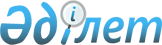 О внесении изменений в приказ Министра юстиции Республики Казахстан от 24 апреля 2015 года № 233 "Об утверждении стандартов государственных услуг по вопросам регистрации юридических лиц, филиалов и представительств"
					
			Утративший силу
			
			
		
					Приказ Министра юстиции Республики Казахстан от 28 января 2016 года № 46. Зарегистрирован в Министерстве юстиции Республики Казахстан 12 февраля 2016 года № 13064. Утратил силу приказом Министра юстиции Республики Казахстан от 26 июня 2019 года № 349 (вводится в действие с 01.07.2019).
      Сноска. Утратил силу приказом Министра юстиции РК от 26.06.2019 № 349 (вводится в действие с 01.07.2019).

      Примечание РЦПИ!

      Настоящий приказ вводится в действие с 01.03.2016 г.
      В соответствии с подпунктом 1) статьи 10 Закона Республики Казахстан от 15 апреля 2013 года "О государственных услугах" ПРИКАЗЫВАЮ:
      1. Внести в приказ Министра юстиции Республики Казахстан от 24 апреля 2015 года № 233 "Об утверждении стандартов государственных услуг по вопросам регистрации юридических лиц, филиалов и представительств" (зарегистрированный в Реестре государственной регистрации нормативных правовых актов за № 11384, опубликованный в информационно-правовой системе "Әділет" 09 июля 2015 года) следующие изменения:
      стандарт государственной услуги "Государственная регистрация юридических лиц, учетная регистрация их филиалов и представительств", утвержденный указанным приказом изложить в новой редакции, согласно приложению 1 к настоящему приказу;
      стандарт государственной услуги "Государственная перерегистрация юридических лиц, учетная перерегистрация их филиалов и представительств", утвержденный указанным приказом изложить в новой редакции, согласно приложению 2 к настоящему приказу;
      стандарт государственной услуги "Выдача справки о регистрации (перерегистрации) юридических лиц, учетной регистрации (перерегистрации) их филиалов и представительств", утвержденный указанным приказом изложить в новой редакции, согласно приложению 3 к настоящему приказу;
      стандарт государственной услуги "Выдача дубликата устава (положения) юридического лица, не относящегося к субъекту частного предпринимательства, а также акционерного общества, их филиалов и представительств", утвержденный указанным приказом изложить в новой редакции, согласно приложению 4 к настоящему приказу;
      стандарт государственной услуги "Государственная регистрация внесенных изменений и дополнений в учредительные документы юридического лица, не относящегося к субъекту частного предпринимательства, а также акционерного общества, положения об их филиалах (представительствах)",утвержденный указанным приказом изложить в новой редакции, согласно приложению 5 к настоящему приказу;
      стандарт государственной услуги "Государственная регистрация прекращения деятельности юридического лица, снятие с учетной регистрации филиала и представительства", утвержденный указанным приказом изложить в новой редакции, согласно приложению 6 к настоящему приказу;
      стандарт государственной услуги "Выдача справки из государственной базы данных "Юридические лица", утвержденный указанным приказом изложить в новой редакции, согласно приложению 7 к настоящему приказу.
      2. Департаменту регистрационной службы и организации юридических услуг Министерства юстиции Республики Казахстан (Калимова В.К.) в установленном законодательством порядке обеспечить:
      1) государственную регистрацию настоящего приказа в Министерстве юстиции Республики Казахстан;
      2) в течение десяти календарных дней после государственной регистрации настоящего приказа в Министерстве юстиции Республики Казахстан направление на официальное опубликование в периодических печатных изданиях и информационно-правовой системе "Әділет";
      3) в течение десяти календарных дней после государственной регистрации настоящего приказа в Министерстве юстиции Республики Казахстан направление в Республиканское государственное предприятие на праве хозяйственного ведения "Республиканский центр правовой информации Министерства юстиции Республики Казахстан" для размещения в Эталлонном контрольном банке нормативных правовых актов Республики Казахстан;
      4) размещение настоящего приказа на интернет-ресурсе Министерства юстиции Республики Казахстан.
      3. Контроль за исполнением настоящего приказа возложить на заместителя Министра юстиции Республики Казахстан Әбдірайым Б.Ж.
      4. Настоящий приказ вводится в действие с первого марта 2016 года подлежит официальному опубликованию.
      "СОГЛАСОВАН"   
      Министр по инвестициям   
      и развитию Республики Казахстан   
      _________________ А. Исекешев   
      5 февраля 2016 года
      "СОГЛАСОВАН"   
      Министр национальной   
      экономики Республики Казахстан   
      _________________ Е. Досаев   
      2 февраля 2016 года Стандарт государственной услуги
"Государственная регистрация юридических лиц, учетная
регистрация их филиалов и представительств"
1. Общие положения
      1. Государственная услуга "Государственная регистрация юридических лиц, учетная регистрация их филиалов и представительств" (далее - государственная услуга).
      2. Стандарт государственной услуги разработан Министерством юстиции Республики Казахстан (далее - Министерство).
      3. Государственная услуга оказывается Министерством юстиции и территориальными органами юстиции (далее-услугодатель).
      Прием заявления и выдача результата оказания государственной услуги осуществляется через:
      1) канцелярию Министерства;
      2) Некоммерческое акционерное общество Государственную корпорацию "Правительство для граждан";
      3) веб-портал "электронного правительства" www.egov.kz (далее -Портал). 2. Порядок оказания государственной услуги
      4. Сроки оказания государственной услуги с момента сдачи документов:
      1) в Государственную корпорацию:
      государственная регистрация юридических лиц, относящихся к субъектам частного предпринимательства, учетная регистрация их филиалов (представительств), за исключением акционерных обществ, их филиалов (представительств), осуществляющих деятельность на основании устава, не являющегося типовым, производится не позднее одного рабочего дня, следующего за днем подачи заявления с приложением необходимых документов;
      государственная регистрация юридических лиц, не относящихся к субъектам частного предпринимательства, а также акционерных обществ, осуществляющих деятельность на основании устава, не являющегося типовым, за исключением политических партий, учетная регистрация их филиалов производится не позднее десяти рабочих дней, следующих за днем подачи заявления с приложением необходимых документов;
      (учетная регистрация филиалов (представительств) политических партий производится не позднее одного месяца со дня подачи заявления с приложением необходимых документов.
      Максимально допустимое время ожидания для сдачи документов – не более 15 минут;
      Максимально допустимое время обслуживания услугополучателя – не более 20 минут;
      2) в Министерстве:
      государственная регистрация юридических лиц, не относящихся к субъектам частного предпринимательства, а также акционерных обществ, осуществляющих деятельность на основании устава, не являющегося типовым, за исключением политических партий, учетная регистрация их филиалов производится не позднее десяти рабочих дней, следующих за днем подачи заявления с приложением необходимых документов;
      государственная регистрация политических партий производится не позднее одного месяца со дня подачи заявления с приложением необходимых документов.
      Максимально допустимое время ожидания для сдачи документов – не более 15 минут;
      максимально допустимое время обслуживания услугополучателя – не более 20 минут;
      3) на портале - государственная регистрация юридических лиц, относящихся к субъектам среднего и малого предпринимательства оказывается в течение одного часа рабочего дня с момента подачи заявления.
      В случаях представления неполного пакета документов, наличия в них недостатков, необходимости получения по учредительным документам заключения эксперта (специалиста), а также по иным основаниям, предусмотренным законодательными актами Республики Казахстан, срок государственной (учетной) регистрации юридического лица, филиала или представительства прерывается до устранения выявленных недостатков или получения соответствующего заключения (экспертизы) услугодателями.
      Государственную (учетную) регистрацию банков, общественных и религиозных объединений с республиканским и региональным статусами, в том числе политических партий, филиалов и представительств иностранных и международных некоммерческих неправительственных объединений, производит Министерство юстиции Республики Казахстан (далее - Министерство).
      Государственная регистрация общественных и религиозных объединений с местным статусом, фондов и объединений юридических лиц, учетная регистрация, перерегистрация, снятие с учета филиалов и представительств общественных и религиозных объединений в соответствующей области и городов Астаны и Алматы осуществляется Департаментами юстиции областей, городов Астаны и Алматы.
      Государственную (учетную) регистрацию созданных, реорганизованных и ликвидированных юридических лиц, учетную регистрацию (перерегистрацию и снятия с учетной регистрации) филиалов и представительств в соответствующей области, кроме тех, которые подлежат регистрации в Министерстве, осуществляют районные (городские) Управления юстиции Министерства юстиции Республики Казахстан.
      5. Форма оказания государственной услуги: электронная и (или) бумажная.
      6. Результат оказания государственной услуги:
      справка о государственной регистрации юридического лица по форме, согласно приложению 1 и об учетной регистрации филиала (представительства) по форме согласно приложению 2 к настоящему стандарту (далее - справка) либо мотивированный отказ в оказании государственной услуги на бумажном носителе в случаях и по основаниям, предусмотренным пунктом 10 настоящего стандарта.
      При обращении на портал, в "личный кабинет" услугополучателя направляется результат оказания государственной услуги в форме электронного документа, удостоверенного электронной цифровой подписью (далее - ЭЦП).
      Форма предоставления результата оказания государственной услуги: электронная и (или) бумажная.
      В случае предоставления услугополучателем неполного пакета документов согласно перечню, предусмотренному пунктом 9 настоящего стандарта, работник Государственной корпорации отказывает в приеме заявления и выдает расписку об отказе в приеме документов по форме согласно приложению 3 к настоящему стандарту.
      7. Государственная услуга оказывается платно юридическим лицам, их филиалам (представительствам) (далее-услугополучатель), за исключением юридических лиц, относящихся к субъектам малого и среднего предпринимательства.
      За оказание государственной услуги установлен регистрационный сбор. Сумма регистрационного сбора исчисляется по ставкам установленным Кодексом Республики Казахстан от 10 декабря 2008 года "О налогах и других обязательных платежах в бюджет (Налоговый кодекс)" согласно приложению 4 к настоящему стандарту и уплачивается до подачи соответствующих документов по месту регистрации объекта обложения.
      В случае подачи электронного запроса на получение государственной услуги через портал, оплата осуществляется через платежный шлюз "электронного правительства".
      8. График работы:
      1) услугодателей:
      в Министерстве и территориальных органах юстиции - с понедельника по пятницу включительно с 9.00 до 18.30 часов, с перерывом на обед с 13.00 до 14.30 часов, за исключением выходных и праздничных дней согласно трудовому законодательству Республики Казахстан.
      Прием заявления и выдача результата оказание государственной услуги осуществляется с 9.00 до 17.30 часов, с перерывом на обед с 13.00.до 14.30.часов.
      2) Государственной корпорации – с понедельника по субботу включительно, с 9.00 до 20.00 часов без перерыва, кроме воскресенья и праздничных дней, согласно трудовому законодательству Республики Казахстан.
      Прием осуществляется в порядке "электронной" очереди, по выбору услугополучателя без ускоренного обслуживания, возможно бронирование электронной очереди посредством портала.
      3) портал - круглосуточно, за исключением технических перерывов, связанных с проведением ремонтных работ (при обращении услугополучателя после окончания рабочего времени, в выходные и праздничные дни согласно трудовому законодательству Республики Казахстан прием заявления и выдача результата оказания государственной услуги осуществляется следующим рабочим днем).
      9. Перечень документов, необходимых для оказания государственной услуги при обращении услугополучателя (либо его представителя по доверенности) в Государственную корпорацию и Министерство:
      для юридических лиц:
      1) заявление по форме, согласно приложениям 5, 6, 7, и 8 к настоящему стандарту;
      2) устав или положение юридического лица;
      уставы (положения) юридических лиц, относящихся к субъектам среднего и крупного предпринимательства, их филиалов и представительств, за исключением уставов (положений) акционерных обществ, их филиалов и представительств не предоставляются;
      3) протокол учредительного собрания (для общественных и религиозных объединений - конференция, съезд), принявшего устав;
      4) квитанция или документ, подтверждающий уплату в бюджет суммы регистрационного сбора, за исключением юридических лиц, относящихся к субъектам малого и среднего предпринимательства;
      5) общественными объединениями представляются сведения об инициаторах образования объединения и документы, подтверждающие место нахождения общественного объединения;
      6) религиозными объединениями предоставляются документ, подтверждающий место нахождения религиозного объединения, список граждан-инициаторов создаваемого религиозного объединения на электронном и бумажном носителях, печатные религиозные материалы, раскрывающие историю возникновения и основы вероучения и содержащие сведения о соответствующей ему религиозной деятельности;
      7) политическими партиями предоставляются программа политической партии в двух экземплярах, подписанные руководителем политической партии; списки членов политической партии на электронном и бумажном носителях;
      8) юридическими лицами, относящимся к субъектам малого предпринимательства с иностранным участием, если иное не установлено международными договорами, ратифицированными Республикой Казахстан, дополнительно представляются:
      легализованная выписка из торгового реестра или другой легализованный документ, удостоверяющие, что учредитель – иностранное юридическое лицо является юридическим лицом по законодательству иностранного государства, с нотариально засвидетельствованным переводом на казахский и русский языки;
      копия паспорта или другой документ, удостоверяющий личность учредителя-иностранца, с нотариально засвидетельствованным переводом на казахский и русский языки;
      9) для юридических лиц, предметом деятельности которого является оказание финансовых услуг, дополнительно предоставляются разрешение Национального банка Республики Казахстан;
      10) для юридических лиц, относящихся к субъектам рынка, занимающих доминирующее или монопольное положение на соответствующем товарном рынке, а также государственных предприятий, юридических лиц, более пятидесяти процентов акций (долей участия в уставном капитале) которых принадлежат государству, и аффилиированных с ними лиц, которые будут осуществлять свою деятельность на территории Республики Казахстан, за исключением случаев, когда такое создание прямо предусмотрено законами Республики Казахстан, Указами Президента Республики Казахстан или постановлениями Правительства Республики Казахстан, осуществляется регистрирующим органом с согласия антимонопольного органа.
      11) потребительскими кооперативами представляется список членов потребительского кооператива с указанием фамилии, имени, отчества, места жительства и данных документа, удостоверяющего личность гражданина, а также наименования, местонахождения и банковских реквизитов организации, если членом потребительского кооператива является юридическое лицо.
      При государственной регистрации юридического лица, относящегося к субъекту среднего и крупного предпринимательства, заявление подписывается и подается в регистрирующий орган учредителем или одним из учредителей либо уполномоченным учредителем лицом в случаях, когда единственным учредителем либо одним из учредителей являются иностранец или иностранное юридическое лицо, Правительство Республики Казахстан или государственные органы либо Национальный Банк, с приложением учредительных документов, удостоверенных в нотариальном порядке в случаях, предусмотренных законодательными актами Республики Казахстан.
      При государственной регистрации юридического лица, не относящегося к субъекту частного предпринимательства, заявление подписывается и подается в регистрирующий орган учредителем (учредителями) либо уполномоченным на то лицом с приложением учредительных документов, удостоверенных в нотариальном порядке в случаях, предусмотренных законодательными актами Республики Казахстан.
      Для филиалов (представительств):
      1) заявление на учетную регистрацию филиала (представительства) 5, 6, 7 и 8 к настоящему стандарту подписывается лицом, уполномоченным юридическим лицом, создающим филиал (представительство), и скрепляется печатью юридического лица (при ее наличии);
      2) квитанция или иной документ, подтверждающие уплату в бюджет регистрационного сбора за учетную регистрацию филиала (представительства);
      Для филиалов (представительств) юридических лиц, не относящихся к субъектам частного предпринимательства, а также акционерных обществ дополнительно представляются положение о филиале (представительстве) в трех экземплярах на казахском и русском языках, утвержденное юридическим лицом, копии устава (положения) и доверенность юридического лица (за исключением общественных и религиозных объединений), выданная руководителю филиала (представительства).
      Для учетной регистрации филиалов (представительств) иностранных юридических лиц представляются:
      легализованная выписка из торгового реестра, учредительные документы или другой легализованный документ иностранного юридического лица, подтверждающие, что иностранное юридическое лицо, создающее филиал (представительство), является юридическим лицом по законодательству иностранного государства, а также документ, подтверждающий налоговую регистрацию в стране инкорпорации иностранного юридического лица, с указанием номера налоговой регистрации (или его аналога).
      Документы иностранного юридического лица, создающего филиал (представительство), представляются с нотариально засвидетельствованным переводом на казахский и русский языки.
      При создании филиала (представительства) государственным предприятием дополнительно представляется документ, подтверждающий согласие Национального Банка Республики Казахстан либо уполномоченного органа по управлению государственным имуществом (местного исполнительного органа) на создание филиала (представительства).
      Учредительные документы, составленные на государственном и русском языках, предоставляются в прошнурованном и пронумерованном виде, в трех экземплярах.
      При оказании государственной услуги услугополучатель (учредитель, участник) представляет письменное согласие на использование сведений, составляющих охраняемую законом тайну, содержащихся в информационных системах, если иные не предусмотрены законами Республики Казахстан.
      В Государственной корпорации выдача готовых документов услугополучателю, осуществляется работником Государственной корпорации на основании расписки о приеме при предъявлении документа, удостоверяющего личность (либо доверенности).
      Государственная корпорация обеспечивает хранение результата в течение одного месяца, после чего передает их услугодателю для дальнейшего хранения. При обращении услугополучателя по истечении одного месяца, по запросу Государственной корпорации услугодатель в течение одного рабочего дня направляет готовые документы в Государственную корпорацию для выдачи услугополучателю.
      На портале:
      для государственной регистрации юридического лица, относящегося к субъекту малого предпринимательства, учредителем (учредителями) подается уведомление о начале осуществления предпринимательской деятельности по форме согласно приложению 9 к настоящему стандарту;
      для государственной регистрации юридического лица, относящегося к субъекту среднего предпринимательства, учредителем (учредителями) подается заявление о регистрации по форме согласно приложению 5,6,7 и  8 к настоящему стандарту.
      При обращении через портал услугополучателю направляется в "личный кабинет" уведомление с указанием даты и времени получения результата государственной услуги в форме электронного документа, удостоверенного ЭЦП.
      10. Основаниями для отказа в оказании государственной услуги (за исключением юридических лиц, относящихся к субъектам малого предпринимательства) являются:
      1) нарушения порядка создания, перерегистрации и реорганизации юридического лица, установленного законодательными актами Республики Казахстан, несоответствия учредительных документов закону Республики Казахстан;
      2) непредставления передаточного акта или разделительного баланса либо отсутствия в них положений о правопреемстве реорганизованного юридического лица;
      3) если юридическое лицо или единственный учредитель (участник) юридического лица является бездействующим юридическим лицом;
      4) если физическое лицо, являющееся учредителем (участником) и (или) руководителем юридического лица, является единственным учредителем (участником) и (или) руководителем бездействующих юридических лиц и (или) признано недееспособным или ограниченно дееспособным, и (или) признано безвестно отсутствующим, и (или) объявлено умершим, и (или) имеет непогашенную или неснятую судимость за преступления по статьям 215, 237, 238 и 240 Уголовного кодекса Республики Казахстан, а также в случае, если учредитель (физическое лицо и (или) юридическое лицо), руководитель юридического лица, учредитель и (или) руководитель юридического лица, создавший юридическое лицо, являются должниками по исполнительному документу, за исключением лица, являющегося должником по исполнительному производству о взыскании периодических платежей и не имеющего задолженность по исполнительному производству о периодических взысканиях более трех месяцев;
      4-1) если физическое лицо, являющееся учредителем (участником) и (или) руководителе м юридического лица, включено в перечень организаций и лиц, связанных с финансированием терроризма и экстремизма, в соответствии с законодательством Республики Казахстан;
      5) представления утерянных и (или) недействительных документов, удостоверяющих личность;
      6) наличия судебных актов и постановлений (запретов, арестов) судебных исполнителей и правоохранительных органов.
      Дополнительные основания отказа в государственной регистрации и перерегистрации религиозного объединения устанавливаются в Законе Республики Казахстан "О религиозной деятельности и религиозных объединениях".
      Отказ в учетной регистрации филиала (представительства) осуществляется в случаях нарушения установленного законодательными актами Республики Казахстан порядка создания филиала (представительства), несоответствия представленных для учетной регистрации документов законом Республики Казахстан. 3. Порядок обжалования решений, действий (бездействия), а также
услугодателей и (или) их должностных лиц, Государственной
корпорации и(или) их работников по вопросам оказания
государственных услуг
      11. Обжалование решений, действий (бездействий) услугодателя и (или) его должностных лиц, Государственная корпорация и (или) их работников по вопросам оказания государственных услуг:
      1) жалоба подается на имя руководителя услугодателя по адресу, указанному в пункте 14 настоящего стандарта.
      В жалобе услугополучателя указываются его фамилия, имя, отчество (при его наличии), почтовый адрес, юридического лица - его наименование, почтовый адрес, исходящий номер и дата. Обращение подписывается заявителем.
      Жалоба принимается в письменной форме по почте либо нарочно через канцелярию услугодателя в рабочие дни.
      Подтверждением принятия жалобы является ее регистрация (штамп, входящий номер и дата) в канцелярии услугодателя с указанием фамилии и инициалов лица, принявшего жалобу, срока и места получения ответа на поданную жалобу.
      2) жалоба на действия (бездействия) работника Государственной корпорации направляется к руководителю Государственной корпорации по адресам, указанным в пункте 14 настоящего стандарта государственной услуги либо посредством обращения через Единый контакт-центр по вопросам оказания государственных услуг: 1414.
      Подтверждением принятия жалобы в Государственную корпорацию, поступившей как нарочно, так и почтой, является ее регистрация (штамп, входящий номер и дата регистрации проставляются на втором экземпляре жалобы или сопроводительном письме к жалобе).
      Жалоба услугополучателя, поступившая в адрес услугодателя или Государственную корпорацию, подлежит рассмотрению в течение пяти рабочих дней со дня ее регистрации. Мотивированный ответ о результатах рассмотрения жалобы направляется услугополучателю по почте, либо выдается нарочно в канцелярии услугодателя.
      При обращении через портал получение информации о порядке обжалования осуществляется через единый контакт-центр по вопросам оказания государственных услуг:1414.
      При отправке жалобы через портал услугополучателю из "личного кабинета" доступна информация об обращении, которая обновляется в ходе обработки обращения услугодателем (отметки о доставке, регистрации, исполнении, ответ о рассмотрении или отказе в рассмотрении).
      В случае несогласия с результатами оказанной государственной услуги услугополучатель вправе обратиться с жалобой в уполномоченный орган по оценке и контролю за качеством оказания государственных услуг.
      Жалоба услугополучателя, поступившая в адрес в уполномоченного органа по оценке и контролю за качеством оказания государственных услуг, подлежит рассмотрению в течение пятнадцати рабочих дней со дня ее регистрации.
      12. В случаях несогласия с результатами оказанной государственной услуги, услугополучатель имеет право обратиться в суд в установленном законодательством Республики Казахстан порядке. 4. Иные требования с учетом особенностей оказания
государственной услуги, в том числе оказываемой в электронной
форме и через Государственную корпорацию
      13. Услугополучателям, имеющем в установленном законодательством порядке полную или частичную утрату способности или возможности осуществлять самообслуживание, самостоятельно передвигаться, ориентироваться, прием документов для оказания государственной услуги производится услугодателем или работником Государственной корпорации с выездом по месту жительства посредством обращения через Единый контакт-центр по вопросам оказания государственных услуг: 1414.
      14. Адреса мест оказания государственной услуги размещены на интернет-ресурсах:
      услугодателя – www.adilet.qov.kz, раздел "Государственные услуги";
      Государственная корпорация – www.con.gov.kz.
      15. Услугополучатель имеет возможность получения государственной услуги в электронной форме через портал при условии наличия ЭЦП.
      16. Услугополучатель имеет возможность получения информации о порядке и статусе оказания государственной услуги в режиме удаленного доступа посредством "личного кабинета" портала, а также единого контакт-центра по вопросам оказания государственных услуг.
      17. Контактный телефон справочной службы по вопросам оказания государственной услуги: 8 (7172) 58 00 58. Единый контакт-центр по вопросам оказания государственных услуг: 1414
      Форма
      Министерство юстиции
                       (вариант: (Территориальный орган юстиции) _________) Справка о государственной регистрации
юридического лица
_________________________________
бизнес-идентификационный номер
      ________________             "___"_________ 20__ г. населенный пункт
      Наименование:_______________________________________________
      ____________________________________________________________
      Местонахождение: ___________________________________________
      Справка дает право осуществлять деятельность в соответствии с
      учредительными документами в рамках законодательства
      Республики Казахстан
      Дата выдачи
      Форма
                               Министерство юстиции Республики Казахстан
      вариант: (Территориальный орган юстиции) _________) Справка об учетной регистрации
филиала (представительства) юридического лица
      _________________________________ бизнес-идентификационный номер
      ________________                                "___"_________20__г.
      населенный пункт
      Наименование филиала (представительства) юридического лица:_________
      ____________________________________________________________________
      Наименование юридического лица:_____________________________________
      ____________________________________________________________________
      Местонахождение филиала (представительства) юридического лица:______
      ____________________________________________________________________
      Справка дает право осуществлять деятельность в
      соответствии с учредительными документами в рамках
      законодательства Республики Казахстан
      Дата выдачи
      _________________________________
      (адрес услугополучателя)
      Форма Расписка
об отказе в приеме документов
      Руководствуясь пунктом 2 статьи 20 Закона Республики Казахстан
      от 15 апреля 2013 года "О государственных услугах", отдел №__ филиала
      Государственной корпорации (указать адрес) отказывает в
      приеме документов на оказание государственной услуги (указать
      наименование государственной услуги в соответствии со стандартом
      государственной услуги) ввиду представления Вами неполного пакета
      документов согласно перечню, предусмотренному стандартом
      государственной услуги, а именно:
      Наименование отсутствующих документов:
      1) ________________________________________;
      2) ________________________________________;
      3) ________________________________________;
      Настоящая расписка составлена в 2 экземплярах, по одному для каждой стороны.
      ФИО (работника Государственная корпорация ) (подпись)
      Исполнитель: Ф.И.О _____________
      Телефон __________
      Получил: Ф.И.О / подпись услугополучателя
      "___" _________ 20__ год Ставки
сборов исчисляются исходя из размера месячного расчетного
показателя, установленного на соответствующий финансовый год
законом о республиканском бюджете (далее - МРП), и составляют:
      ___________________________________
      Наименование регистрирующего органа
      Форма Заявление
о государственной (учетной) регистрации
юридического лица, филиала (представительства)
      1. Форма организации (укажите в соответствующей ячейке х):
      1) юридическое лицо _________ 2) филиал ________
      3) представительство ________
      2. Наименование юридического лица, филиала (представительства)
      _____________________________________________________________________
      3. Участие в составе юридического лица, филиала (представительства)
      иностранных инвесторов (укажите в соответствующей ячейке х):
      1) да _____________ 2) нет ____________________
      4. Место нахождение юридического лица, филиала (представительства)
      Почтовый индекс: _______________ Область: __________________________
      Город, район, район в городе: ______________________________________
      Населенный пункт (село, поселок): __________________________________
      Улица, микрорайон, квартал, переулок, проспект: ____________________
      Номер дома ________, квартира, комната: __________
      Номер телефона (факса): __________________________
      5. Ф.И.О (при его наличии). руководителя __________________________________________________________________
      6. Состав и количество учредителей
      (укажите в соответствующей ячейке х, количество в цифровом
      обозначении):
      1) юридическое лицо _____________ 2) физическое лицо _______________
      Наименование юридического лица _____________________________________
      Доля в уставном капитале % _________ Сумма вклада (тыс. тенге) _____
      Ф.И.О. физического лица ____________________________________________
      Доля в уставном капитале % _________ Сумма вклада (тыс. тенге) _____
      В случае если учредителей более одного сведения о них: Ф.И.О. (для
      физического лица), наименование (для юридического лица), а также их
      доля в уставном капитале в процентном и денежном выражении
      прикладываются к заявлению на отдельном листе.
      7. Укажите код основного вида экономической деятельности: __________
      8. Размер уставного капитала _______________________________________
      9. Ожидаемая (примерная) численность занятых человек _______________
      10. Субъект частного предпринимательства (укажите в соответствующей
      ячейке х):
      1) субъект малого предпринимательства ______________________________
      2) субъект среднего предпринимательства ____________________________
      3) субъект крупного бизнеса ________________________________________
      11. Созданию юридического лица предшествует реорганизация (укажите в
      соответствующей ячейке х)
      1) преобразование _________________ 2) слияние _____________________
      3) выделение ______________________ 4) разделение __________________
      Согласен на использования сведений, составляющих охраняемую законом тайну, содержащихся в информационных системах __________
      "__" ____ 20 __ г.(подпись)
      К заявлению прилагаются: ___________________________________________
      ____________________________________________________________________
      ___________________________________
      Наименование регистрирующего органа
      Форма Заявление
о государственной регистрации
хозяйственных товариществ, осуществляющих
свою деятельность на основании типового устава
      1. Наименование юридического лица_____________________________
      _____________________________________________________________
      2. Организационно-правовая форма (укажите в соответствующей
      ячейке х):
      1) полное товарищество _________ 3) товарищество с ограниченной
        ответственностью___________
      2) коммандитное товарищество _____ 4) товарищество с дополнительной
      ответственностью _____________
      3. Участие в составе иностранных инвесторов (укажите в соответствующей ячейке х):
      1) да _________________ 2) нет ____________________
      4. Юридическое лицо является дочерней организацией (укажите в
      соответствующей ячейке х):
      1) да _______________ 2) нет ____________
      5. Место нахождения юридического лица:
      Почтовый индекс:______________________ Область: _______________
      Город, район, район в городе: ______________________________________
      Населенный пункт (село, поселок): _________________________________
      Улица, микрорайон, квартал, переулок, проспект: ____________________
      Номер дома ____________, квартира, комната: _______________________
      номер телефона (факса): __________
      6. Ф.И.О (при его наличии). руководителя __________________________
      (с указанием данных удостоверения личности и ИИН)
      7. Укажите код основного вида экономической деятельности:___________
      8. Размер уставного капитала ______________________________________
      9. Состав и количество учредителей (укажите в соответствующей ячейке х, количество в цифровом обозначении):
      1) юридическое лицо _____________ 2) физическое лицо ______________
      Наименование юридического лица ________________________________
      _______________________________________________________________
      (с указанием БИН)
      Доля в уставном капитале % ________ Сумма вклада (тыс. тенге) ______
      Ф.И.О (при его наличии). физического лица _______________________
      ______________________________________________________________
      (с указанием данных удостоверения личности и ИИН)
      Доля в уставном капитале % _________ Сумма вклада (тыс. тенге) _____
      В случае, если учредителей более одного, сведения о них: Ф.И.О (при его наличии).с указанием данных удостоверения личности и ИИН, аналог номера налоговой регистрации, либо код страны (для физического лица), наименование с указанием БИН, аналог номера налоговой регистрации, либо код страны (для юридического лица), а также их доля в уставном капитале в процентном и денежном выражении прикладываются к заявлению на отдельном листе.
      10. В случае образования наблюдательного совета указать исключительную компетенцию:____________________________________
      _______________________________________________________________
      _______________________________________________________________
      11. Укажите срок ревизионной комиссии (единоличного ревизора) ______
      _______________________________________________________________
      12. Ожидаемая (примерная) численность занятых человек ____________
      13.Субъект частного предпринимательства (укажите в соответствующей ячейке х):
      1) субъект малого предпринимательства:____________________________
      2)субъект среднего предпринимательства ___________________________
      3) субъект крупного предпринимательства __________________________
      14. Созданию юридического лица предшествует реорганизация (укажите в соответствующей ячейке х):
      1) преобразование _______ 2) слияние_____
      3) выделение ______________________ 4) разделение _________________
      15. Количество юридических лиц, участвующих в реорганизации _______
      16. В случае преобразования необходимо указать следующие сведения:
      Прежнее наименование юридического лица _________________________
      Бизнес-идентификационный номер (БИН) ___________________________
      17. В случае слияния необходимо указать следующие сведения:
      Наименования юридических лиц, участвующих в слиянии _____________
      Бизнес-идентификационный номер (БИН) ___________________________
      18. В случае выделения необходимо указать следующие сведения:
      Наименование действующего юридического лица, из которого выделено новое юридическое лицо _________________________________________
      _______________________________________________________________Бизнес
      -идентификационный номер (БИН) ___________________________
      19. В случае разделения необходимо указать следующие сведения:
      Наименование юридического лица, на базе которого созданы 
      юридические лица _______________________________________________
      _______________________________________________________________
      Бизнес-идентификационный номер (БИН) __________________________
      Согласен на использования сведений, составляющих охраняемую законом тайну, содержащихся в информационных системах __________
      "__" ____ 20 __ г.(подпись)
      К заявлению прилагаются: _______________________________________
      _______________________________________________________________
      _______________________________________________________________
      Ф.И.О (при его наличии). и подписи учредителей (в случае, когда ведение Реестра участников осуществляется профессиональным участником рынка ценных бумаг – подпись лица, уполномоченного протоколом общего собрания учредителей (решением участника).
      Подлинность подписи (ей) должна быть засвидетельствована в нотариальном порядке, за исключением хозяйственных товариществ, являющихся субъектами малого и среднего предпринимательства.
      ___________________________________
      Наименование регистрирующего органа
      Форма Заявление
о государственной регистрации акционерного общества,
осуществляющего свою деятельность на основании типового устава
      1. Наименование регистрируемого акционерного общества ______________
      ___________________________________________________________________
      2. Участие в составе иностранных инвесторов (укажите в
      соответствующей ячейке х):
      1) да ____________ 2) нет ____________
      3. Юридическое лицо является дочерней организацией (укажите в
      соответствующей ячейке х):
      1) да _____________ 2) нет ___________
      4. Местонахождение акционерного общества
      Почтовый индекс: _____________________ Область: ____________________
      Город, район, район в городе: ______________________________________
      Населенный пункт (село, поселок): __________________________________
      Улица, микрорайон, квартал, переулок, проспект: ____________________
      Номер дома ________________, квартира, комната: ____________________
      номер телефона (факса): ____________________________________________
      5. Ф.И.О. руководителя _____________________________________________
      ____________________________________________________________________
      (с указанием данных удостоверения личности и ИИН)
      6. Укажите код основного вида экономической деятельности: __________
      7. Размер уставного капитала _______________________________________
      8. Состав и количество учредителей (укажите в соответствующей ячейке
      х, количество в цифровом обозначении):
      1) юридическое лицо _____________ 2) физическое лицо _______________
      9. Укажите гарантированный размер дивиденда по привилегированной
      акции: _____________________________________________________________
      ____________________________________________________________________
      (в фиксированном выражении или с индексированием относительно
      какого-либо показателя при условии регулярности и общедоступности его
      значений)
      10. Укажите периодичность выплаты дивидендов по привилегированным
      акциям: ____________________________________________________________
      ____________________________________________________________________
      11. Укажите средства массовой информации, используемые для публикации
      информации, подлежащих обязательному опубликованию
      ____________________________________________________________________
      12. Количество членов совета директоров общества ___________________
      ____________________________________________________________________
      требования пункта 37 типового устава применяются к финансовым
      организациям.
      13. Количество членов правления общества ___________________________
      14. Ожидаемая (примерная) численность занятых человек ______________
      15. Субъект частного предпринимательства (укажите в соответствующей
      ячейке х):
      1) субъект среднего предпринимательства _____________________________
      2) субъект крупного предпринимательства _____________________________
      16. Созданию юридического лица предшествует реорганизация (укажите в
      соответствующей ячейке х):
      1) преобразование ____________________ 2) слияние __________________
      3) выделение _________________________ 4) разделение _______________
      17. Количество юридических лиц, участвующих в реорганизации ________
      18. В случае преобразования необходимо указать следующие сведения:
      Прежнее наименование юридического лица __________________________
      Бизнес-идентификационный номер (БИН) ____________________________
      19. В случае слияния необходимо указать следующие сведения:
      Наименования юридических лиц, участвующих в слиянии _____________
      Бизнес-идентификационный номер (БИН) ____________________________
      20. В случае выделения необходимо указать следующие сведения:
      Наименование действующего юридического лица, из которого выделено
      новое юридическое лицо _____________________________________________
      ____________________________________________________________________
      Бизнес-идентификационный номер (БИН) _______________________________
      21. В случае разделения необходимо указать следующие сведения:
      Наименование юридического лица, на базе которого созданы юридические
      лица _______________________________________________________________
      ____________________________________________________________________
      Бизнес-идентификационный номер (БИН) _______________________________
      Согласен на использования сведений, составляющих охраняемую законом тайну, содержащихся в информационных системах __________
      "__" ____ 20 __ г.(подпись)
      К заявлению прилагаются: ___________________________________________
      ____________________________________________________________________
      Ф.И.О (при его наличии). и подпись руководителя
      Подлинность подписи должна быть засвидетельствована в нотариальном
      порядке.
      ___________________________________
      Наименование регистрирующего органа
      Форма Заявление
о государственной регистрации
производственного кооператива, осуществляющего
свою деятельность на основании типового устава
      1. Наименование производственного кооператива _____________________
      ___________________________________________________________________
      2. Участие в составе иностранных инвесторов (укажите в
      соответствующей ячейке х):
      1) да _________________ 2) нет ____________________
      3. Юридическое лицо является дочерней организацией (укажите в
      соответствующей ячейке х):
      1) да _________________ 2) нет ____________________
      4. Местонахождение производственного кооператива
      Почтовый индекс:___________________ Область: _______________________
      Город, район, район в городе: ______________________________________
      Населенный пункт (село, поселок): __________________________________
      Улица, микрорайон, квартал, переулок, проспект: ____________________
      Номер дома ________________ квартира, комната: _____________________
      номер телефона (факса): ____________________________________________
      5. Ф.И.О (при его наличии). руководителя _____________________________________________
      ____________________________________________________________________
      (с указанием данных удостоверения личности и ИИН)
      6. Укажите код основного вида экономической деятельности: __________
      7. Размер капитала _________________________________________________
      8. Состав и количество учредителей (укажите в соответствующей ячейке
      х, количество в цифровом обозначении):
      1) юридическое лицо ________ 2) физическое лицо ___________
      9. Сведения об учредителях юридического лица
      Ф.И.О (при его наличии). физического лица ____________________________________________
      ____________________________________________________________________
      (с указанием данных удостоверения личности, ИИН, аналог номера
      налоговой регистрации, либо код страны (для иностранного физического
      лица)
      ____________________________________________________________________
      Размер пая % ________ Имущественный взнос __________________________
      Ф.И.О (при его наличии). физического лица_____________________________ ____________________________________________________________________
      (ИИН, аналог номера налоговой регистрации, либо код страны (для
      ____________________________________________________________________
      иностранного физического лица)
      Размер пая % ___________ Имущественный взнос ___________________
      В случае если учредителей более одного сведения о них: Ф.И.О(при его наличии)., данные удостоверения личности, ИИН, аналог номера налоговой регистрации, либо код страны (а также имущественный взнос), сведения о размере пая прикладываются к заявлению на отдельном листе.
      10. Порядок, способы и сроки внесения имущественного взноса членами
      кооператива ________________________________________________________
      ____________________________________________________________________
      ____________________________________________________________________
      11. Взаимоотношения между кооперативом и его членами, исполнительным
      органом и трудовым коллективом:_____________________________________
      ____________________________________________________________________
      ____________________________________________________________________
      12. Состав ревизионной комиссии ____________________________________
      13. Срок избрания ревизионной комиссии _____________________________
      14. Ожидаемая (примерная) численность занятых человек ______________
      15. Субъект частного предпринимательства (укажите в соответствующей
      ячейке х):
      1) субъект малого предпринимательства __________
      2)субъект среднего предпринимательства _________
      3) субъект крупного предпринимательства ________
      16. Созданию юридического лица предшествует реорганизация (укажите в
      соответствующей ячейке х):
      1) преобразование __________ 2) слияние ____________
      3) выделение ______________ 4) разделение __________
      17. Количество юридических лиц, участвующих в реорганизации ________
      18. В случае преобразования необходимо указать следующие сведения:
      Прежнее наименование юридического лица __________________________
      Бизнес-идентификационный номер (БИН) ____________________________
      19. В случае слияния необходимо указать следующие сведения:
      Наименования юридических лиц, участвующих в слиянии _____________
      Бизнес-идентификационный номер (БИН) ____________________________
      20. В случае выделения необходимо указать следующие сведения:
      Наименование действующего юридического лица, из которого выделено
      новое юридическое лицо __________________________________________
      _________________________________________________________________
      Бизнес-идентификационный номер (БИН) ____________________________
      21. В случае разделения необходимо указать следующие сведения:
      Наименование юридического лица, на базе которого созданы юридические
      лица ____________________________________________________________
      _________________________________________________________________
      Бизнес-идентификационный номер (БИН) ____________________________
      Согласен на использования сведений, составляющих охраняемую законом тайну, содержащихся в информационных системах __________
      "__" ____ 20 __ г.(подпись)
      К заявлению прилагаются: __________________________________________
      ___________________________________________________________________
      __________________________________________________________________
      Ф.И.О (при его наличии). и подпись председателя правления (председатель) кооператива.
      Подлинность подписи (ей) должна быть засвидетельствована в
      нотариальном порядке.
      Форма Уведомление
о начале осуществления предпринимательской деятельности
      Форма организации: _______________________________________________
      Организационно-правовая форма: ____________________________________
      Укажите наименование организации без организационно-правовой формы
      Полное наименование на русском языке:________________________________
      Полное наименование на казахском языке:______________________________
      Полное наименование на английском языке:_____________________________
      Краткое наименование на русском языке:_______________________________
      Краткое наименование на казахском языке:_____________________________
      Краткое наименование на английском языке:____________________________
      Участие в составе юридического лица,
      филиала (представительства)
      иностранных инвесторов: ____________________________________________
      Руководитель: ______________________________________________________
      Порядок, способы и сроки внесения
      имущественного взноса
      членами кооператива:________________________________________________
      Взаимоотношения между кооперативом
      и его членами, исполнительным органом
      и трудовым коллективом ______________________________________________
      В случае образования наблюдательного
      совета указать исключительную
      компетенцию: ________________________________________________________
      Состав ревизионной комиссии:
      _________________________________________
      Срок избрания ревизионной комиссии
      (единоличного ревизора):
      ______________________________________________
      Сведения об учредителях: добавить учредителя
      Местонахождение юридического лица, филиала (представительства)
      Адрес собственной недвижимости Адрес арендуемой недвижимости
      Почтовый индекс: ____________________________________________________
      Область, город, район, населенный пункт: ____________________________
      Улица: ______________________________________________________________
      Номер дома: _________________________________________________________
      Квартира, комната: __________________________________________________
      Номер телефона (факса): _____________________________________________
      Код основного вида экономической деятельности: ______________________
      Ожидаемая (примерная) численность занятых человек: __________________
      Субъект частного предпринимательства: _______________________________
      Регистрирующий орган: _______________________________________________ Стандарт государственной услуги
"Государственная перерегистрация юридических лиц,
учетная перерегистрация их филиалов и
представительств"
1. Общие положения
      1. Государственная услуга "Государственная перерегистрация юридических лиц, учетная перерегистрация их филиалов и представительств" (далее - государственная услуга).
      2. Стандарт государственной услуги разработан Министерством юстиции Республики Казахстан (далее - Министерство).
      3. Государственная услуга оказывается Министерством и территориальными органами юстиции (далее - услугодатель).
      Прием заявления и выдача результата оказания государственной услуги осуществляется через:
      1) канцелярию Министерства;
      2) Некоммерческое акционерное общество Государственную корпорацию "Правительство для граждан" (далее – Государственная корпорация);
      3) веб-портал "электронного правительства" www.egov.kz (далее -Портал). 2. Порядок оказания государственной услуги
      4. Сроки оказания государственной услуги с момента сдачи документов:
      1) В Государственную корпорацию:
      государственная перерегистрация юридических лиц, относящихся к субъектам частного предпринимательства, учетная перерегистрация их филиалов (представительств), а также государственная перерегистрация юридических лиц, за исключением акционерных обществ, их филиалов (представительств), осуществляющих деятельность на основании устава, не являющегося типовым, производится не позднее одного рабочего дня, следующего за днем подачи заявления с приложением необходимых документов;
      государственная перерегистрация юридических лиц, не относящихся к субъектам частного предпринимательства, а также акционерных обществ, осуществляющих деятельность на основании устава, не являющегося типовым, за исключением политических партий, учетная перерегистрация их филиалов (представительств) производится не позднее десяти рабочих дней, следующих за днем подачи заявления с приложением необходимых документов;
      учетная перерегистрация филиалов (представительств) политических партий производится не позднее одного месяца со дня подачи заявления с приложением необходимых документов.
      Максимальное допустимое время ожидания для сдачи пакета документов- не более 15 минут;
      Максимально допустимое время обслуживания услугополучателя - не более 20 минут.
      2) в Министерстве:
      государственная перерегистрация юридических лиц, не относящихся к субъектам частного предпринимательства, а также акционерных обществ, осуществляющих деятельность на основании устава, не являющегося типовым, за исключением политических партий, учетная перерегистрация их филиалов (представительств) производится не позднее десяти рабочих дней, следующих за днем подачи заявления с приложением необходимых документов;
      государственная перерегистрация политических партий производится не позднее одного месяца со дня подачи заявления с приложением необходимых документов.
      3) на портале - государственная перерегистрация юридическим лицам, относящимся к субъектам частного предпринимательства, и их филиалам (представительствам), за исключением акционерных обществ, их филиалов (представительств), осуществляющих деятельность на основании устава, не являющегося типовым, филиалам и представительствам иностранных некоммерческих юридических лиц, оказывается в течение одного рабочего дня (при обращении услугополучателя после окончания рабочего времени, в выходные и праздничные дни согласно трудовому законодательству Республики Казахстан прием заявления и выдача результата оказания государственной услуги осуществляется следующим рабочим днем).
      В случаях представления неполного пакета документов, наличия в них недостатков, необходимости получения по учредительным документам заключения эксперта (специалиста), а также по иным основаниям, предусмотренным законодательными актами Республики Казахстан, срок государственной (учетной) регистрации юридического лица, филиала или представительства прерывается до устранения выявленных недостатков или получения соответствующего заключения (экспертизы) услугодателями.
      Государственную (учетную) перерегистрацию банков, общественных и религиозных объединений с республиканским и региональным статусами, в том числе политических партий, филиалов и представительств иностранных и международных некоммерческих неправительственных объединений, производит Министерство.
      Государственная перерегистрация общественных и религиозных объединений с местным статусом, фондов и объединений юридических лиц, учетная регистрация, перерегистрация, снятие с учета филиалов и представительств общественных и религиозных объединений в соответствующей области и городов Астаны и Алматы осуществляется Департаментами юстиции областей, городов Астаны и Алматы.
      Государственную перерегистрацию юридических лиц, учетную перерегистрацию филиалов и представительств в соответствующей области, кроме тех, которые подлежат регистрации в Министерстве, осуществляют районные (городские) Управления юстиции Министерства юстиции Республики Казахстан.
      5. Форма оказываемой государственной услуги: электронная и (или) бумажная.
      6. Результат оказываемой государственной услуги:
      справка о государственной перерегистрации юридического лица согласно приложению 1 и об учетной перерегистрации филиала, представительства по форме согласно приложению 2 к настоящему стандарту (далее-справка) либо мотивированный отказ в оказании государственной услуги на бумажном носителе в случаях и по основаниям, предусмотренным пунктом 10 настоящего стандарта.
      При обращении на портал, в "личный кабинет" услугополучателя направляется результат оказания государственной услуги в форме электронного документа, удостоверенного электронной цифровой подписью (далее - ЭЦП).
      Форма предоставления результата оказания государственной услуги: электронная и (или) бумажная.
      В случае предоставления услугополучателем неполного пакета документов согласно перечню, предусмотренному пунктом 9 настоящего стандарта, работник Государственной корпорации отказывает в приеме заявления и выдает расписку об отказе в приеме документов по форме согласно приложению 3 к настоящему стандарту.
      7. Государственная услуга оказывается платно юридическим лицам (далее - услугополучатель).
      За оказание государственной услуги установлен регистрационный сбор. Сумма регистрационного сбора исчисляется по ставкам, установленным Кодексом Республики Казахстан от 10 декабря 2008 года "О налогах и других обязательных платежах в бюджет (Налоговый кодекс)" согласно приложению 4 к стандарту и уплачивается до подачи соответствующих документов по месту регистрации объекта обложения.
      В случае подачи электронного запроса на получение государственной услуги через портал, оплата осуществляется через платежный шлюз "электронного правительства".
      8. График работы:
      1) услугодателей:
      в Министерстве и территориальных органах юстиции – с понедельника по пятницу включительно с 9.00 до 18.30 часов, за исключением выходных и праздничных дней, с перерывом на обед с 13.00 до 14.30 часов согласно трудовому законодательству Республики Казахстан.
      Прием заявления и выдача результата оказания государственной услуги осуществляется с 9.00 до 17.30 часов, с перерывом на обед с 13.00 до 14.30 часов.
      3) Государственной корпорации – с понедельника по субботу включительно с 9.00 до 20.00 часов без перерыва, кроме воскресенья и праздничных дней, согласно трудовому законодательству Республики Казахстан в соответствии с установленным графиком работы.
      Прием осуществляется в порядке "электронной" очереди, по выбору услугополучателя без ускоренного обслуживания, возможно бронирование электронной очереди посредством портала.
      3) портал - круглосуточно, за исключением технических перерывов, связанных с проведением ремонтных работ (при обращении услугополучателя после окончания рабочего времени, в выходные и праздничные дни согласно трудовому законодательству Республики Казахстан прием заявления и выдача результата оказания государственной услуги осуществляется следующим рабочим днем).
      9. Перечень документов, необходимых для оказания государственной услуги при обращении услугополучателя (либо его представителя по доверенности) в Государственную корпорацию и Министерство:
      1) заявление по форме согласно приложениям 5,6,7 и 8 к настоящему стандарту (далее – заявление );
      2) решение либо выписка из решения уполномоченного органа юридического лица о государственной (учетной) перерегистрации, предусматривающие внесение изменений и дополнений в учредительные документы юридического лица, положение о филиале (представительстве), скрепленные печатью юридического лица (при ее наличии);
      3) три экземпляра учредительных документов (положений) с внесенными изменениями и дополнениями для юридического лица, не относящегося к субъекту частного предпринимательства, а также акционерного общества, их филиалов (представительств);
      4) подлинники прежних учредительных документов юридического лица, не относящегося к субъекту частного предпринимательства, а также акционерного общества, положений об их филиалах (представительствах);
      5) квитанция или иной документ, подтверждающие уплату в бюджет регистрационного сбора за государственную перерегистрацию юридического лица или учетную перерегистрацию филиала (представительства).
      Для государственной перерегистрации хозяйственных товариществ по основанию изменения состава участников, за исключением хозяйственных товариществ, в которых ведение реестра участников хозяйственного товарищества осуществляется профессиональным участником рынка ценных бумаг, представляется документ, подтверждающий отчуждение (уступку) права выбывающего участника хозяйственного товарищества на долю в имуществе (уставном капитале) товарищества или ее части в соответствии с законодательными актами Республики Казахстан и учредительными документами.
      В случае, когда стороной договора отчуждения (уступки) права выбывающего участника хозяйственного товарищества на долю в имуществе (уставном капитале) товарищества или ее части является физическое лицо, то подлинность подписи физического лица подлежит нотариальному засвидетельствованию.
      Для государственной перерегистрации субъектов естественной монополии требуется согласие уполномоченного органа, осуществляющего руководство в сферах естественных монополий и на регулируемых рынках; для перерегистрации субъектов рынка, занимающих доминирующее или монопольное положение на соответствующем товарном рынке, а также государственных предприятий, юридических лиц, более пятидесяти процентов акций (долей участия в уставном капитале) которых принадлежат государству, и аффилированных с ними лиц, которые будут осуществлять свою деятельность на территории Республики Казахстан, за исключением случаев, когда такое создание прямо предусмотрено законами Республики Казахстан, требуется согласие антимонопольного органа.
      Филиалы и представительства подлежат перерегистрации в случае изменения наименования.
      Учредительные документы, составленные на государственном и русском языках, предоставляются в прошнурованном и пронумерованном виде, в трех экземплярах.
      При оказании государственной услуги услугополучатель представляет письменное согласие на использование сведений, составляющих охраняемую законом тайну, содержащихся в информационных системах, если иные не предусмотрены законами Республики Казахстан.
      В Государственной корпорации выдача готовых документов услугополучателю осуществляется работником Государственной корпорации на основании расписки о приеме при предъявлении документа, удостоверяющего личность (либо доверенности).
      Государственная корпорация обеспечивает хранение результата в течение одного месяца, после чего передает их услугодателю для дальнейшего хранения. При обращении услугополучателя по истечении одного месяца, по запросу Государственной корпорации услугодатель в течение одного рабочего дня направляет готовые документы в Государственную корпорацию для выдачи услугополучателю.
      На портале:
      для государственной перерегистрации юридического лица, относящегося к субъекту среднего предпринимательства, учредителем (учредителями):
      электронное заявление;
      электронный документ с новой редакцией положения или приложения к положению в случае, если Заявитель является филиалом (представительством) иностранного юридического лица;
      при изменении места нахождения:
      в случае права собственности на объект недвижимости: электронное подтверждение от ГБД РН о зарегистрированном на БИН Заявителя праве собственности на первичный или вторичный объект недвижимости, расположенный по адресу, указанному Заявителем, подписанное ЭЦП ГБД РН;
      в случае аренды помещения у ЮЛ или ИП: сканированная копия договора аренды. В случае аренды помещения у ФЛ: сканированная копия нотариально засвидетельствованного согласия физического лица о предоставлении помещения в качестве места нахождения юридического лица;
      в случае субаренды помещения: сканированные копии аренды и субаренды.
      при включении в состав участников нерезидента РК сканированную копию легализованной выписки из торгового реестра или другой легализованный документ, удостоверяющий, что учредитель - иностранное юридическое лицо является юридическим лицом по законодательству иностранного государства, с нотариально засвидетельствованным переводом на казахском и русском языках;
      при включении в состав участников иностранного лица сканированную копию паспорта или другой документ,
      удостоверяющий личность учредителя - иностранца, с нотариально засвидетельствованным переводом на казахском и русском языках, если руководитель введенный новый участник/учредитель является иностранным лицом;
      при изменении состава участников акционерным обществом или хозяйствующим товариществом, у которого ведение реестра участников хозяйственного товарищества осуществляется профессиональным участником рынка ценных бумаг, сканированную копию реестра участников, заверенную печатью регистратора;
      при уменьшении размера уставного капитала и оповещении в печатных изданиях сканированную копию вырезки о публикации;
      сканированную копию квитанции / платежного поручения в случае, если Заявитель не выбрал способ оплаты государственного сбора за оказание Услуги посредством ПШЭП.
      Электронное заявление подписывается ЭЦП Заявителя. В случае, если уполномоченное лицо Заявителя не является его руководителем, то заявление согласовывается с руководителем. Для юридического лица за исключением хозяйственных товариществ, акционерных обществ и производственных кооперативов электронное заявление должно быть согласовано на ПЭП с его участниками. Для филиала (представительства) - руководителем его головной организации.
      10. Основаниями для отказа в оказании государственной услуги является (за исключением юридических лиц, относящихся к субъектам малого предпринимательства):
      1) нарушения порядка государственной перерегистрации и реорганизации юридического лица, установленного законодательными актами Республики Казахстан, несоответствия учредительных документов закону Республики Казахстан;
      2) непредставления передаточного акта или разделительного баланса либо отсутствия в них положений о правопреемстве реорганизованного юридического лица;
      3) если юридическое лицо или единственный учредитель (участник) юридического лица является бездействующим юридическим лицом;
      4) если физическое лицо, являющееся учредителем (участником) и (или) руководителем юридического лица, является единственным учредителем (участником) и (или) руководителем бездействующих юридических лиц и (или) признано недееспособным или ограниченно дееспособным, и (или) признано безвестно отсутствующим, и (или) объявлено умершим, и (или) имеет непогашенную или неснятую судимость за преступления по статьям 215, 216, 238 и 240 Уголовного кодекса Республики Казахстан, а также в случае, если учредитель (физическое лицо и (или) юридическое лицо), руководитель юридического лица, учредитель и (или) руководитель юридического лица, создавший юридическое лицо, являются должниками по исполнительному документу, за исключением лица, являющегося должником по исполнительному производству о взыскании периодических платежей и не имеющего задолженность по исполнительному производству о периодических взысканиях более трех месяцев;
      5) представления утерянных и (или) недействительных документов, удостоверяющих личность;
      6) наличия судебных актов и постановлений (запретов, арестов) судебных исполнителей и правоохранительных органов.
      Отказ в учетной перерегистрации филиала (представительства) осуществляется в случаях нарушения порядка создания филиала (представительства), несоответствия представленных для учетной перерегистрации документов законам Республики Казахстан. 3. Порядок обжалования решений, действий (бездействия), а также
услугодателей и(или) их должностных лиц, Государственной корпорации и(или) их работников по вопросам оказания государственных услуг
      11. Обжалование решений, действий (бездействий) услугодателя и (или) его должностных лиц, Государственной корпорации и (или) их работников по вопросам оказания государственных услуг:
      1) жалоба подается на имя руководителя услугодателя по адресу, указанному в пункте 14 настоящего стандарта.
      В жалобе услугополучателя указываются его фамилия, имя, отчество (при его наличии), почтовый адрес, юридического лица - его наименование, почтовый адрес, исходящий номер и дата. Обращение подписывается заявителем.
      Жалоба принимается в письменной форме по почте либо нарочно через канцелярию услугодателя в рабочие дни.
      Подтверждением принятия жалобы является ее регистрация (штамп, входящий номер и дата) в канцелярии услугодателя с указанием фамилии и инициалов лица, принявшего жалобу, срока и места получения ответа на поданную жалобу.
      2) жалоба на действия (бездействия) работника Государственной корпорации направляется к руководителю Государственной корпорации по адресам, указанным в пункте 14 настоящего стандарта государственной услуги либо посредством обращения через единый контакт-центр по вопросам оказания государственных услуг:1414.
      Подтверждением принятия жалобы в Государственной корпорации поступившей как нарочно, так и почтой, является ее регистрация (штамп, входящий номер и дата регистрации проставляются на втором экземпляре жалобы или сопроводительном письме к жалобе).
      Жалоба услугополучателя, поступившая в адрес услугодателя или Государственной корпорации, подлежит рассмотрению в течение пяти рабочих дней со дня ее регистрации. Мотивированный ответ о результатах рассмотрения жалобы направляется услугополучателю по почте, либо выдается нарочно в канцелярии услугодателя.
      При обращении через портал получение информации о порядке обжалования осуществляется через единый контакт-центр по вопросам оказания государственных услуг:1414.
      При отправке жалобы через портал услугополучателю из "личного кабинета" доступна информация об обращении, которая обновляется в ходе обработки обращения услугодателем (отметки о доставке, регистрации, исполнении, ответ о рассмотрении или отказе в рассмотрении).
      В случае несогласия с результатами оказанной государственной услуги услугополучатель вправе обратиться с жалобой в уполномоченный орган по оценке и контролю за качеством оказания государственных услуг.
      Жалоба услугополучателя, поступившая в адрес уполномоченного органа по оценке и контролю за качеством оказания государственных услуг, подлежит рассмотрению в течение пятнадцати рабочих дней со дня ее регистрации.
      12. В случаях несогласия с результатами оказанной государственной услуги услугополучатель имеет право обратиться в суд в установленном законодательством Республики Казахстан порядке. 4. Иные требования с учетом особенностей оказания
государственной услуги, в том числе оказываемой в электронной
форме и через Государственную корпорацию
      13. Услугополучателям, имеющем в установленном законодательством порядке полную или частичную утрату способности или возможности осуществлять самообслуживание, самостоятельно передвигаться, ориентироваться, прием документов для оказания государственной услуги производится услугодателем или работником Государственной корпорации с выездом по месту жительства посредством обращения через Единый контакт-центр по вопросам оказания государственных услуг:1414.
      14. Адреса мест оказания государственной услуги размещены на интернет-ресурсах:
      услугодателя – www. adilet.qov.kz, раздел "Государственные услуги";
      Государственной корпорации – www.con.gov.kz.
      15. Контактный телефон справочной службы по вопросам оказания государственной услуги: 8 (7172) 58 00 58. Единый контакт-центр по вопросам оказания государственных услуг: 1414.
      Форма
      Министерство юстиции
                  (вариант: (Территориальный орган юстиции) _________) Справка
о государственной перерегистрации юридического лица
__________________
бизнес-идентификационный номер
      ________________                               "__"__________20__ г.
      населенный пункт
      Наименование: __________________________________________________
      ________________________________________________________________
      Местонахождение:________________________________________________
      Дата первичной государственной регистрации: ____________________
      Справка дает право осуществлять деятельность в
      соответствии с учредительными документами в рамках
      законодательства Республики Казахстан
      Дата выдачи
      Форма
      Министерство юстиции Республики Казахстан
                  (вариант: (Территориальный орган юстиции)_____________) Справка
об учетной перерегистрации филиала (представительства)
юридического лица
________________________________
бизнес-идентификационный номер
      ________________                               "__"__________20__ г.
      населенный пункт
      Наименование филиала (представительства) юридического лица:________
      ___________________________________________________________________
      Наименование юридического лица:____________________________________
      ___________________________________________________________________
      Местонахождение филиала (представительства) юридического лица:_____
      ___________________________________________________________________
      Дата первичной учетной регистрации филиала (представительства):____
      ___________________________________________________________________
      Справка дает право осуществлять деятельность в
      соответствии с учредительными документами в рамках
      законодательства Республики Казахстан
      Дата выдачи
      _________________________________
      (адрес услугополучателя)     
      Форма Расписка
об отказе в приеме документов
      Руководствуясь пунктом 2 статьи 20 Закона Республики Казахстан от 15 апреля 2013 года "О государственных услугах", отдел №__ филиала Государственной корпорации (указать адрес) отказывает в приеме документов на оказание государственной услуги (указать наименование государственной услуги в соответствии со стандартом государственной услуги) ввиду представления Вами неполного пакета документов согласно перечню, предусмотренному стандартом государственной услуги, а именно:
      Наименование отсутствующих документов:
      1) _________________________________________; 
      2) _________________________________________; 
      3) _________________________________________; 
      Настоящая расписка составлена в 2 экземплярах., по одному для каждой стороны.
      ФИО (работника Государственной корпорации ) (подпись)
      Исполнитель: Ф.И.О _____________
      Телефон __________
      Получил: Ф.И.О. /_________/ подпись услугополучателя
      "___" _________ 20__ год Ставки
сборов исчисляются исходя из размера месячного расчетного
показателя, установленного на соответствующий
финансовый год законом о республиканском бюджете
(далее - МРП), и составляют:
      __________________________________
      Наименование регистрирующего органа
      Форма Заявление
о государственной (учетной) перерегистрации
юридического лица, филиала (представительства)
      1. Форма организации (укажите в соответствующей ячейке х)
      1) юридическое лицо __________ 2) филиал _________
      3) представительство _________
      2. Наименование юридического лица, филиала (представительства) _____
      __________________________________________________________________
      3. Бизнес-идентификационный номер (БИН) ____________________________
      4. Основание перерегистрации (укажите в соответствующей ячейке х):
      1) изменение наименования ___________________
      2) уменьшение размера уставного капитала _______
      3) изменение состава участников хозяйственного товарищества (за исключение которых, ведение реестра участников осуществляется профессиональным участником рынка ценных бумаг)_____________
      5. Местонахождение юридического лица, филиала (представительства)
      Почтовый индекс: _______________ Область: __________________________
      Город, район, район в городе: ______________________________________
      Населенный пункт (село, поселок): __________________________________
      Улица, микрорайон, квартал, переулок, проспект: ____________________
      Номер дома __________, квартира, комната: __________
      Номер телефона (факса): ____________________________
      6. Ф.И.О (при его наличии). руководителя _____________________________________________
      ____________________________________________________________________
      (с указанием данных удостоверения личности и ИИН)
      7. Состав и количество учредителей (укажите в соответствующей ячейке
      х, количество в цифровом обозначении):
      1) юридическое лицо __________ 2) физическое лицо ___________
      Наименование юридического лица_____________________________________
      __________________________________________________________________
      (с указанием БИН)
      Доля в уставном капитале % _________ Сумма вклада (тыс. тенге) _____
      Ф.И.О (при его наличии). физического лица ____________________________
      __________________________________________________________________
      (с указанием данных удостоверения личности и ИИН)
      Доля в уставном капитале % _________ Сумма вклада (тыс. тенге) _____
      В случае если учредителей более одного сведения о них: Ф.И.О (при его наличии). с указанием данных удостоверения личности и ИИН (для физического лица), наименование с указанием БИН (для юридического лица), а также их доля в уставном капитале в процентном и денежном выражении прикладываются к заявлению на отдельном листе.
      8. Укажите код основного вида экономической деятельности: __________
      9. Размер уставного капитала _______________________________________
      10. Ожидаемая (примерная) численность занятых человек ______________
      11. Основание для перерегистрации юридического лица возникло в
      результате реорганизации (укажите в соответствующей ячейке х):
      1) да _______ 2) нет ________
      12. В случае присоединения необходимо указать следующие сведения:
      Наименования присоединяемых юридических лиц _____________________
      Бизнес-идентификационный номер (БИН) ____________________________
      13. Субъект частного предпринимательства (укажите в соответствующей
      ячейке х):
      1) субъект малого предпринимательства _________
      2) субъект среднего предпринимательства ________
      3) субъект крупного предпринимательства________
      Согласен на использования сведений, составляющих охраняемую законом тайну, содержащихся в информационных системах __________
      "__" ____ 20 __ г.(подпись)
      К заявлению прилагаются: _________________________________________
      __________________________________________________________________
      Ф.И.О (при его наличии). и подпись заявителя
      __________________________________
      Наименование регистрирующего органа
      Форма Заявление
о государственной перерегистрации хозяйственных
товариществ, осуществляющих свою деятельность на
основании типового устава
      1. Наименование юридического лица _______________________________
      2. Организационно-правовая форма юридического лица (укажите в
      соответствующей ячейке х):
      1) полное товарищество ___ 
      2) коммандитное товарищество ___ 
      3) товарищество с ограниченной ответственностью ___
      4) товарищество с дополнительной ответственностью ___
      3. Бизнес-идентификационный номер (БИН) __________________________
      4. Основание перерегистрации хозяйственного товарищества (укажите в
      соответствующей ячейке х):
      1) изменение наименования ___________________________________________
      2) уменьшение размера уставного капитала ___________________________
      3) изменение состава участников хозяйственного товарищества
      (за исключение которых, ведение реестра участников осуществляется
      профессиональным участником рынка ценных бумаг) ____________________
      5. Место нахождения юридического лица
      Почтовый индекс: ___________ Область: ______________________________
      Город, район, район в городе: ______________________________________
      Населенный пункт (село, поселок): __________________________________
      Улица, микрорайон, квартал, переулок, проспект: ____________________
      Номер дома ______________, квартира, комната: ______________________
      номер телефона (факса): ___________________
      6. Ф.И.О (при его наличии). руководителя ______________________________
      __________________________________________________________________
      (с указанием данных удостоверения личности и ИИН)
      7. Укажите код основного вида экономической деятельности: __________
      8. Размер уставного капитала _______________________________________
      9. Состав и количество учредителей (укажите в соответствующей
      ячейке х, количество в цифровом обозначении):
      1) юридическое лицо _______ 2) физическое лицо _______
      10. Укажите сведения об учредителях юридического лица
      (за исключением, когда ведение реестра участников осуществляется
      профессиональным участником рынка ценных бумаг) 
      Наименование юридического лица ____________________________________
      __________________________________________________________________
      (с указанием БИН)
      Доля в уставном капитале % ________ Сумма вклада (тыс. тенге) _____
      Ф.И.О (при его наличии). физического лица ___________________________________________
      __________________________________________________________________
      (с указанием данных удостоверения личности и ИИН)
      Доля в уставном капитале % _________ Сумма вклада (тыс. тенге) ____
      В случае если учредителей более одного сведения о них: Ф.И.О. с указанием данных удостоверения личности и ИИН, аналог номера налоговой регистрации, либо код страны (для физического лица), наименование с указанием БИН, аналог номера налоговой регистрации, либо код страны (для юридического лица), а также их доля в уставном капитале в процентном и денежном выражении прикладываются к заявлению на отдельном листе.
      11. Ожидаемая (примерная) численность занятых человек ______________
      12. В случае образования наблюдательного совета указать
      исключительную компетенцию:________________________________________
      __________________________________________________________________
      13. Укажите срок ревизионной комиссии (единоличного ревизора) ______
      14. Субъект частного предпринимательства (укажите в соответствующей
      ячейке х):
      1) субъект малого предпринимательства _____
      2) субъект среднего предпринимательства _____
      3) субъект крупного предпринимательства _____
      15. Основание для перерегистрации возникло в результате реорганизации
      (укажите в соответствующей ячейке х):
      1) да __________________________ 2) нет ____________________________
      16. В случае присоединения необходимо указать следующие сведения:
      Наименования присоединяемых юридических лиц _______________________
      __________________________________________________________________
      Бизнес-идентификационный номер (БИН) ______________________________
      Согласен на использования сведений, составляющих охраняемую законом тайну, содержащихся в информационных системах __________
      "__" ____ 20 __ г.(подпись)
      К заявлению прилагаются:_____________________________________
      _____________________________________________________________
      Ф.И.О (при его наличии). и подписи учредителей (в случае, когда ведение реестра участников осуществляется профессиональным участником рынка ценных бумаг – подпись лица, уполномоченного протоколом общего собрания
      учредителей (решением участника).
      Подлинность подписи (ей) должна быть засвидетельствована в
      нотариальном порядке.
      __________________________________
      Наименование регистрирующего органа
      Форма Заявление
о государственной перерегистрации акционерного общества,
осуществляющего свою деятельность на основании
типового устава
      1. Наименование акционерного общества ___________________________
      _________________________________________________________________
      2. Бизнес-идентификационный номер (БИН) _________________________
      3. Основание перерегистрации акционерного общества (укажите в
      соответствующей ячейке х):
      1) изменение наименования _______________________________________
      2) уменьшение размера уставного капитала ________________________
      4. Местонахождение акционерного общества
      Почтовый индекс: ______________________ Область: ________________
      Город, район, район в городе: ___________________________________
      Населенный пункт (село, поселок): _______________________________
      Улица, микрорайон, квартал, переулок, проспект: _________________
      Номер дома _________________, квартира, комната: ________________
      Номер телефона (факса): _________________________________________
      5. Ф.И.О (при его наличии). руководителя __________________________________________
      _________________________________________________________________
      (с указанием данных удостоверения личности и ИИН)
      6. Укажите код основного вида экономической деятельности: __________
      7. Размер уставного капитала _______________________________________
      8. Состав и количество учредителей (укажите в соответствующей
      ячейке х, количество в цифровом обозначении):
      1) юридическое лицо _____________ 2) физическое лицо _______________
      9. Укажите гарантированный размер дивиденда по привилегированной
      акции: ______________________________________________________________
      ____________________________________________________________________
      (в фиксированном выражении или с индексированием относительно
      какого-либо показателя при условии регулярности и
      общедоступности его значений)
      10. Укажите периодичность выплаты дивидендов по привилегированным
      акциям: ________________________________________________________
      ________________________________________________________________
      11. Укажите средства массовой информации, используемые для публикации
      информации, подлежащих обязательному опубликованию __________________
      ____________________________________________________________________
      12. Количество членов совета директоров общества ___________________
      ____________________________________________________________________
      требования пункта 37 типового устава применяются к финансовым
      организациям.
      13. Количество членов правления общества _______________________
      14. Ожидаемая (примерная) численность занятых человек __________
      15. Субъект частного предпринимательства (укажите в соответствующей
      ячейке х):
      1) субъект среднего предпринимательства ________________________
      2) субъект крупного предпринимательства ________________________
      16. Основание для перерегистрации акционерного общества возникло в
      результате реорганизации (укажите в соответствующей ячейке х):
      1) да ____________________________ 2) нет ______________________
      17. В случае присоединения необходимо указать следующие сведения:
      Наименования присоединяемых юридических лиц ____________________
      Бизнес-идентификационный номер (БИН) ___________________________
      Согласен на использования сведений, составляющих охраняемую законом тайну, содержащихся в информационных системах __________
      "__" ____ 20 __ г.(подпись)
      К заявлению прилагаются: _______________________________________
      ________________________________________________________________
      Ф.И.О (при его наличии). и подпись руководителя
      Подлинность подписи должна быть засвидетельствована в нотариальном
      порядке.
      __________________________________
      Наименование регистрирующего органа
      Форма Заявление
о государственной перерегистрации производственного
кооператива, осуществляющего свою деятельность
на основании типового устава
      1. Наименование производственного кооператива ____________________
      __________________________________________________________________
      2. Изменение наименования производственного кооператива на _______
      __________________________________________________________________
      3. Бизнес-идентификационный номер (БИН) ___________________________
      4. Местонахождение юридического лица
      Почтовый индекс: ____________________ Область: ____________________
      Город, район, район в городе: _____________________________________
      Населенный пункт (село, поселок): _________________________________
      Улица, микрорайон, квартал, переулок, проспект: ___________________
      Номер дома _______________ квартира, комната: _____________________
      номер телефона (факса): ___________________________________________
      5. Ф.И.О(при его наличии). руководителя ____________________________________________
      __________________________________________________________________
      (с указанием данных удостоверения личности и ИИН)
      6. Укажите код основного вида экономической деятельности: _________
      7. Размер капитала ________________________________________________
      8. Состав и количество учредителей (укажите в соответствующей ячейке
      х, количество в цифровом обозначении):
      1) юридическое лицо _____________ 2) физическое лицо ______________
      9. Сведения об учредителях юридического лица
      Ф.И.О (при его наличии). физического лица _____________________________
      ИИН, аналог номера налоговой регистрации, либо код страны (для
      иностранного физического лица) ____________________________________
      Размер пая % ___________ Имущественный взнос ______________________
      Ф.И.О(при его наличии). физического лица ___________________________________________
      ИИН, аналог номера налоговой регистрации, либо код страны
      (для иностранного физического лица)________________________________
      Размер пая % _________ Имущественный взнос ________________________
      В случае если учредителей более одного сведения о них: Ф.И.О.
      данные удостоверения личности, ИИН, аналог номера налоговой
      регистрации, либо код страны, а также имущественный взнос, сведения о
      размере пая прикладываются к заявлению на отдельном листе.
      10. Порядок, способы и сроки внесения имущественного взноса членами
      кооператива _______________________________________________________
      __________________________________________________________________
      11. Состав ревизионной комиссии ___________________________________
      12. Срок избрания ревизионной комиссии ____________________________
      13. Ожидаемая (примерная) численность занятых человек _____________
      14. Взаимоотношения между кооперативом и его членами, исполнительным
      органом и трудовым коллективом: ___________________________________
      __________________________________________________________________
      15. Субъект частного предпринимательства (укажите в соответствующей
      ячейке х):
      1) субъект малого предпринимательства _____________________________
      2) субъект среднего предпринимательства ___________________________
      3) субъект крупного предпринимательства ___________________________
      16. Основание для перерегистрации производственного кооператива
      возникло в результате реорганизации (укажите в соответствующей
      ячейке х): 
      1) да _______ 2) нет ________
      17. В случае присоединения необходимо указать следующие сведения:
      Наименования присоединяемых юридических лиц _____________________
      Бизнес-идентификационный номер (БИН) ____________________________
      Согласен на использования сведений, составляющих охраняемую законом тайну, содержащихся в информационных системах __________
      "__" ____ 20 __ г.(подпись)
      К заявлению прилагаются: ________________________________________
      _________________________________________________________________
      Ф.И.О (при его наличии). и подписи председателя правления (председатель) кооператива
      Подлинность подписи (ей) должна быть засвидетельствована в
      нотариальном порядке. Стандарт государственной услуги
"Выдача справки о регистрации (перерегистрации)
юридических лиц, об учетной регистрации (перерегистрации)
их филиалов и представительств"
1. Общие положения
      1. Государственная услуга "Выдача справки о регистрации (перерегистрации) юридических лиц, об учетной регистрации (перерегистрации) их филиалов и представительств" (далее - государственная услуга).
      2. Стандарт государственной услуги разработан Министерством юстиции Республики Казахстан (далее - Министерство).
      3. Государственная услуга оказывается Министерством и территориальными органами юстиции (далее - услугодатель).
      Прием заявления и выдача результата оказания государственной услуги осуществляется через:
      1) Некоммерческое акционерное общество Государственную корпорацию "Правительство для граждан";
      2) веб-портал "электронного правительства" www.egov.kz (далее -Портал);
      3) Министерство. 2. Порядок оказания государственной услуги
      4. Сроки оказания государственной услуги в Государственной корпорации и при обращении на портал:
      с момента сдачи пакета документов - 20 минут;
      максимально допустимое время ожидания для сдачи пакета документов - 15 минут;
      максимальное допустимое время обслуживания услугополучателя в Государственной корпорации - 15 минут.
      5. Форма оказания государственной услуги - электронная (автоматизированная).
      6. Результат оказания государственной услуги – справка о государственной (учетной) регистрации юридического лица, филиала (представительства) и справка государственной (учетной) перерегистрации по форме согласно приложению 1, 2, 3 и 4 к настоящему стандарту государственной услуги.
      В случае предоставления услугополучателем неполного пакета документов согласно перечню, предусмотренному пунктом 9 настоящего стандарта государственной услуги, работник Государственной корпорации отказывает в приеме заявления и выдает расписку об отказе в приеме документов по форме согласно приложению 5 к настоящему стандарту государственной услуги.
      Форма предоставления результата оказания государственной услуги: электронная.
      7. Государственная услуга оказывается юридическим лицам (далее-услугополучатель) бесплатно.
      8. График работы:
      1) Государственной корпорации – с понедельника по субботу включительно с 9.00 до 20.00 часов без перерыва, кроме воскресенья и праздничных дней, согласно трудовому законодательству Республики Казахстан и в соответствии с установленным графиком работы.
      Прием осуществляется в порядке "электронной" очереди, по выбору услугополучателя без ускоренного обслуживания, возможно бронирование электронной очереди посредством портала.
      2) портал – круглосуточно, за исключением технических перерывов, связанных с проведением ремонтных работ.
      3) в Министерстве - с понедельника по пятницу включительно с 9.00 до 18.30 часов, с перерывом на обед с 13.00 до 14.30 часов, за исключением выходных и праздничных дней согласно трудовому законодательству Республики Казахстан.
      Прием заявления и выдача результата оказание государственной услуги осуществляется с 9.00 до 17.30 часов, с перерывом на обед с 13.00.до 14.30.часов.
      9. Перечень документов, необходимых для оказания государственной услуги при обращении услугополучателя:
      1) в Государственную корпорацию и Министерство:
      запрос на получение справки о регистрации (перерегистрации) юридических лиц, об учетной регистрации (перерегистрации) их филиалов и представительств по форме согласно приложению 6 к настоящему стандарту, где указывается вид предоставляемой информации;
      копия документа, удостоверяющего личность (оригинал для сверки);
      документ, удостоверяющий полномочия представителя в случаях, установленных законодательством.
      4) на портал:
      запрос на получение справки о регистрации (перерегистрации) юридических лиц, об учетной регистрации (перерегистрации) их филиалов и представительств в форме электронного документа.
      При оказании государственной услуги услугополучатель представляет письменное согласие на использование, составляющих охраняемую законом тайну, содержащихся в информационных системах, если иные не предусмотрены законами Республики Казахстан.
      При обращении на портал услугополучателю в "личный кабинет" направляется уведомление с указанием даты и времени получения результата государственной услуги в форме электронного документа, удостоверенного электронной цифровой подписью (далее-ЭЦП). 4. Порядок обжалования решений, действий (бездействия),
а также услугодателей и(или) их должностных лиц,
Государственной корпорации и
(или) их работников по вопросам оказания государственных услуг
      10. Обжалование решений, действий (бездействий) услугодателя и (или) его должностных лиц, Государственной корпорации и (или) их работников по вопросам оказания государственных услуг:
      1) жалоба подается на имя руководителя услугодателя по адресу, указанному в пункте 13 настоящего стандарта.
      В жалобе услугополучателя указываются его фамилия, имя, отчество (при его наличии), почтовый адрес, юридического лица - его наименование, почтовый адрес, исходящий номер и дата. Обращение должно быть подписано заявителем.
      Жалоба принимается в письменной форме по почте либо нарочно через канцелярию услугодателя в рабочие дни.
      Подтверждением принятия жалобы является ее регистрация (штамп, входящий номер и дата) в канцелярии услугодателя с указанием фамилии и инициалов лица, принявшего жалобу, срока и места получения ответа на поданную жалобу.
      2) жалоба на действия (бездействия) работника Государственной корпорации направляется к руководителю Государственной корпорации по адресам и телефонам, указанным в пункте 13 настоящего стандарта государственной услуги либо посредством обращения через единый контакт-центр по вопросам оказания государственных услуг: 1414.
      Подтверждением принятия жалобы в Государственной корпорации, поступившей как нарочно, так и почтой, является ее регистрация (штамп, входящий номер и дата регистрации проставляются на втором экземпляре жалобы или сопроводительном письме к жалобе). После регистрации жалоба направляется руководителю Государственной корпорации для определения ответственного исполнителя и принятия соответствующих мер.
      Жалоба услугополучателя, поступившая в адрес услугодателя или Государственной корпорации, подлежит рассмотрению в течение пяти рабочих дней со дня ее регистрации. Мотивированный ответ о результатах рассмотрения жалобы направляется услугополучателю по почте либо выдается нарочно в канцелярии услугодателя.
      При обращении через портал получение информации о порядке обжалования осуществляется по телефону единого контакт-центра по вопросам оказания государственных услуг.
      При отправке жалобы через портал услугополучателю из "личного кабинета" доступна информация об обращении, которая обновляется в ходе обработки обращения услугодателем (отметки о доставке, регистрации, исполнении, ответ о рассмотрении или отказе в рассмотрении).
      В случае несогласия с результатами оказанной государственной услуги услугополучатель вправе обратиться с жалобой в уполномоченный орган по оценке и контролю за качеством оказания государственных услуг.
      Жалоба услугополучателя, поступившая в адрес уполномоченного органа по оценке и контролю за качеством оказания государственных услуг, подлежит рассмотрению в течение пятнадцати рабочих дней со дня ее регистрации.
      11. В случаях несогласия с результатами оказанной государственной услуги, услугополучатель имеет право обратиться в суд в установленном законодательством Республики Казахстан порядке. 4. Иные требования с учетом особенностей оказания
государственной услуги, в том числе оказываемой в электронной
форме и через Государственную корпорацию
      12. Услугополучателям, у которых по состоянию здоровья отсутствует возможность лично явиться в Государственную корпорацию, прием документов необходимых для оказания государственной услуги, производится работником Государственной корпорации с выездом по месту жительства услугополучателя.
      13. Адреса мест оказания государственной услуги размещены на интернет-ресурсах:
      1) услугодателя – www. adilet.qov.kz, раздел "Государственные услуги";
      2) Государственной корпорации – www.con.gov.kz.
      14. Услугополучатель имеет возможность получения государственной услуги в электронной форме через портал при условии наличия ЭЦП.
      15. Услугополучатель имеет возможность получения информации о порядке и статусе оказания государственной услуги в режиме удаленного доступа посредством "личного кабинета" портала, а также единого контакт - центра по вопросам оказания государственных услуг.
      16. Контактный телефон справочной службы по вопросам оказания государственной услуги: 8 (7172) 58 00 58. Единый контакт-центр по вопросам оказания государственных услуг: 1414. 
      Форма
      Министерство юстиции
                   (вариант: (Территориальный орган юстиции) _________) Справка о государственной регистрации
юридического лица
_________________________________
бизнес-идентификационный номер
      ________________             "___"_________ 20__ г. населенный пункт
      Наименование:_______________________________________________
      ____________________________________________________________
      Местонахождение: ___________________________________________
      Справка дает право осуществлять деятельность в соответствии с
                   учредительными документами в рамках законодательства
      Республики Казахстан
      Дата выдачи
      Форма
      Министерство юстиции Республики Казахстан
                     (вариант: (Территориальный орган юстиции) _________) Справка об учетной регистрации
филиала (представительства) юридического лица
_________________________________
бизнес-идентификационный номер
      ________________                               "___"_________20__г.
      населенный пункт
      Наименование филиала (представительства) юридического лица:_________
      ____________________________________________________________________
      Наименование юридического лица:_____________________________________
      ____________________________________________________________________
      Местонахождение филиала (представительства) юридического лица:______
      ____________________________________________________________________
      Справка дает право осуществлять деятельность в
      соответствии с учредительными документами в рамках
      законодательства Республики Казахстан
      Дата выдачи
      Форма
      Министерство юстиции
                  (вариант: (Территориальный орган юстиции) _________) Справка
о государственной перерегистрации юридического лица
__________________
бизнес-идентификационный номер
      ________________                               "__"__________20__ г.
      населенный пункт
      Наименование: __________________________________________________
      ________________________________________________________________
      Местонахождение:________________________________________________
      Дата первичной государственной регистрации: ____________________
      Справка дает право осуществлять деятельность в
      соответствии с учредительными документами в рамках
      законодательства Республики Казахстан
      Дата выдачи
      Форма
      Министерство юстиции Республики Казахстан
                   (вариант: (Территориальный орган юстиции)_____________) Справка
об учетной перерегистрации филиала (представительства)
юридического лица
________________________________
бизнес-идентификационный номер
      ________________                           "___"___________ 20__ г.
      населенный пункт
      Наименование филиала (представительства) юридического лица:________
      ___________________________________________________________________
      Наименование юридического лица:____________________________________
      ___________________________________________________________________
      Местонахождение филиала (представительства) юридического лица:_____
      ___________________________________________________________________
      Дата первичной учетной регистрации филиала (представительства):____
      ___________________________________________________________________
      Справка дает право осуществлять деятельность в
      соответствии с учредительными документами в рамках
      законодательства Республики Казахстан
      Дата выдачи
      ______________________________
      (услугодатель)        
      (фамилия, имя, при наличии отчество (далее – ФИО),
      либо наименование организации услугополучателя)  
      _________________________________
      (адрес услугополучателя)    
      Форма Расписка
об отказе в приеме документов
      Руководствуясь пунктом 2 статьи 20 Закона Республики Казахстан от 15 апреля 2013 года "О государственных услугах", отдел №__ филиала Государственной корпорации (указать адрес) отказывает в приеме документов на оказание государственной услуги (указать наименование государственной услуги в соответствии со стандартом государственной услуги) ввиду представления Вами неполного пакета документов согласно перечню, предусмотренному стандартом государственной услуги, а именно:
      Наименование отсутствующих документов:
      1)________________________________________;
      2)________________________________________;
      3)________________________________________;
      Настоящая расписка составлена в 2 экземплярах., по одному для каждой стороны.
      ФИО (работника Государственной корпорации) (подпись)
      Исполнитель: Ф.И.О._____________
      Телефон __________
      Получил: Ф.И.О (при его наличии). /______/ подпись услугополучателя
      "___" _________ 20__ год
      Форма Запрос
на получение справки о регистрации (перерегистрации)
юридических лиц, об учетной регистрации (перерегистрации)
их филиалов и представительств
      Я, _______________________________________________________________
      (Ф.И.О (при его наличии)., паспортные данные (данные
      удостоверения личности) и место жительства физического лица,
      ___________________________________________________________________
      (наименование и реквизиты юридического лица)
      ____________________________________________________________________
      Действующий от юридического лица
      ____________________________________________________________________
      (заполняется уполномоченным представителем)
      на основании ________________________________________________________
                       (реквизиты документа, удостоверяющего полномочия)
      Прошу предоставить мне: справку о регистрации (перерегистрации) юридических лиц,
      об учетной регистрации (перерегистрации) их филиалов
      и представительств на юридическое лицо: _____________________________
      (наименование юридического лица, филиала и представительства)
      Прилагаю следующие документы:
      ____________________________________________________________________
      Дата __________,_________________________________________/________
      (Ф.И.О (при его наличии). и подпись заявителя/ уполномоченного
      представителя)
      ____________________________________________________________________
      (Ф.И.О (при его наличии). и подпись специалиста, принявшего запрос)
      Результат выполнения /рассмотрения/ заявления: _____________________
      ____________________________________________________________________
      проверено: дата ______________ 20 ____ г.
      ____________________________________________________________________
      (Ф.И.О (при его наличии). и подпись специалиста) Стандарт государственной услуги
"Выдача дубликата устава (положения) юридического лица,
не относящегося к субъекту частного предпринимательства,
а также акционерного общества, их филиалов и представительств"
1. Общие положения
      1. Государственная услуга "Выдача дубликата устава (положения) юридического лица, не относящегося к субъекту частного предпринимательства, а также акционерного общества, их филиалов и представительств" (далее - государственная услуга)
      2. Стандарт государственной услуги разработан Министерством юстиции Республики Казахстан (далее - Министерство).
      3. Государственная услуга оказывается Министерством и территориальными органами юстиции (далее-услугодатель).
      Прием заявления и выдачи результата оказания государственной услуги осуществляется через:
      1) канцелярию Министерства:
      2) некоммерческое акционерное общество Государственную корпорацию "Правительство для граждан" (далее – Государственная корпорация);
      3) веб-портал "электронного правительства" www.egov.kz (далее-Портал). 2. Порядок оказания государственной услуги
      4. Сроки оказания государственной услуги с момента сдачи документов:
      1) В Государственной корпорации и Министерстве:
      выдача дубликата устава юридического лица, не относящегося к субъекту частного предпринимательства, а также акционерного общества, их филиалов и представительств производиться в течение трех рабочих дней, следующих за днем подачи заявления с приложением необходимых документов.
      При обращении в Государственную корпорацию день приема не входит в срок оказания государственной услуги.
      Максимальное допустимое время ожидания для сдачи пакета документов- не более 15 минут;
      максимально допустимое время обслуживания услугополучателя – не более 15 минут;
      2) на портале - в течении трех рабочих дней.
      5. Форма оказания государственной услуги: электронная (частично автоматизированная) и (или) бумажная.
      6. Результат оказания государственной услуги:
      выдача дубликата устава (положения) юридического лица, не относящегося к субъекту частного предпринимательства, а также акционерного общества, их филиалов и представительств на бумажном носителе;
      При обращении на портал в "личный кабинет" услугополучателя направляется уведомление о готовности результата оказания государственной услуги с указанием места и даты ее получения в форме электронного документа, удостоверенного электронной цифровой подписью (далее-ЭЦП).
      В случае предоставления услугополучателем неполного пакета документов согласно перечню, предусмотренному пунктом 9 настоящего стандарта, работник Государственной корпорации отказывает в приме заявления и выдает расписку об отказе в приме документов по форме согласно приложению 2 к настоящему стандарту государственной услуги.
      Форма предоставления результата оказания государственной услуги: бумажная.
      7. Государственная услуга оказывается бесплатно юридическим лицам (далее-услугополучатель).
      8. График работы:
      1) услугодателей:
      в Министерстве и территориальных органах юстиции - с понедельника по пятницу включительно с 9.00 до 18.30 часов, с перерывом на обед с 13.00 до 14.30 часов, за исключением выходных и праздничных дней согласно трудовому законодательству Республики Казахстан.
      Прием заявления и выдача результата оказание государственной услуги осуществляется с 9.00 до 17.30 часов, с перерывом на обед с 13.00.до 14.30.часов.
      2) Государственной корпорации – с понедельника по субботу включительно с 9.00 до 20.00 часов без перерыва, кроме выходных и праздничных дней, согласно трудовому законодательству Республики Казахстан и в соответствии с установленным графиком работы.
      прием осуществляется в порядке "электронной" очереди, по выбору услугополучателя без ускоренного обслуживания, возможно бронирование электронной очереди посредством портала.
      3) портал - круглосуточно, за исключением технических перерывов в связи с проведением ремонтных работ (при обращении услугополучателя после окончания рабочего времени, в выходные и праздничные дни согласно трудовому законодательству Республики Казахстан, прием заявлений и выдача результатов оказания государственной услуги осуществляется следующим рабочим днем).
      9. Перечень документов, необходимых для оказания государственной услуги в Государственной корпорации и Министерстве:
      1) заявление о выдаче дубликата устава (положения) юридического лица, не относящегося к субъекту частного предпринимательства, а также акционерного общества, их филиалов и представительств по форме согласно приложению 1 к настоящему стандарту (далее – заявление);
      2) решение либо выписка из решения уполномоченного органа юридического лица о получении дубликата устава (положения), скрепленные печатью юридического лица (при ее наличии);
      3) документ, подтверждающий публикацию в периодическом печатном издании информации об утере подлинника устава (положения).
      В Государственной корпорации выдача готовых документов услугополучателю осуществляется работником Государственной корпорации на основании расписки при предъявлении удостоверения личности (либо доверенности).
      Государственная корпорация обеспечивает хранение результата в течение одного месяца, после чего передает их услугодателю для дальнейшего хранения. При обращении услугополучателя по истечении одного месяца, по запросу Государственной корпорации услугодатель в течение одного рабочего дня направляет готовые документы в Государственную корпорацию для выдачи услугополучателю.
      На портале:
      1) заявление;
      2) электронная копия решения либо выписки из решения уполномоченного органа юридического лица о получении дубликата устава (положения), скрепленные печатью юридического лица (при ее наличии);
      3) электронная копия документа, подтверждающего публикацию в периодическом печатном издании, предусмотренном в учредительных документах юридического лица, в котором указана информация об утере подлинника устава (положения).
      Сведения о документах, удостоверяющих личность, о государственной регистрации (перерегистрации) юридического лица услугодатель получает из соответствующих государственных информационных систем через шлюз "электронного правительства".
      При обращении на портал в "личный кабинет" услугополучателя направляется уведомление о принятии запроса с указанием даты и времени получения результата государственной услуги в форме электронного документа, удостоверенного электронной цифровой подписью.
      Услугополучатель дает письменное согласие услугодателю на использование сведений, составляющих охраняемую законом тайну, содержащихся в информационных системах, при оказании государственных услуг, если иное не предусмотрено законами Республики Казахстан.
      Истребование услугополучателей документов, которые могут быть получены из информационных систем, не допускается. 6. Порядок обжалования решений, действий (бездействия),
а также услугодателей и(или) их должностных лиц,
Государственной корпорации и(или) их работников
по вопросам оказания государственных услуг
      10. Обжалование решений, действий (бездействий) услугодателя и (или) его должностных лиц, Государственной корпорации и (или) их работников по вопросам оказания государственных услуг:
      1) жалоба подается на имя руководителя услугодателя по адресу, указанному в пункте 13 настоящего стандарта.
      В жалобе услугополучателя указываются его фамилия, имя, отчество (при наличии), почтовый адрес, юридического лица - его наименование, почтовый адрес, исходящий номер и дата. Обращение подписывается заявителем.
      Жалоба принимается в письменной форме по почте либо нарочно через канцелярию услугодателя в рабочие дни.
      Подтверждением принятия жалобы является ее регистрация (штамп, входящий номер и дата) в канцелярии услугодателя с указанием фамилии и инициалов лица, принявшего жалобу, срока и места получения ответа на поданную жалобу.
      2) жалоба на действия (бездействия) работника Государственной корпорации направляется к руководителю Государственной корпорации по адресам и телефонам, указанным в пункте 13 настоящего стандарта государственной услуги либо посредством обращения через единый контакт-центр по вопросам оказания государственных услуг: 1414.
      Подтверждением принятия жалобы в Государственной корпорации, поступившей как нарочно, так и почтой, является ее регистрация (штамп, входящий номер и дата регистрации проставляются на втором экземпляре жалобы или сопроводительном письме к жалобе).
      Жалоба услугополучателя, поступившая в адрес услугодателя или Государственной корпорации, подлежит рассмотрению в течение пяти рабочих дней со дня ее регистрации. Мотивированный ответ о результатах рассмотрения жалобы направляется услугополучателю по почте, либо выдается нарочно в канцелярии услугодателя.
      При обращении через портал получение информации о порядке обжалования осуществляется по телефону единого контакт-центра по вопросам оказания государственных услуг: 1414.
      При отправке жалобы через портал услугополучателю из "личного кабинета" доступна информация об обращении, которая обновляется в ходе обработки обращения услугодателем (отметки о доставке, регистрации, исполнении, ответ о рассмотрении или отказе в рассмотрении).
      В случае несогласия с результатами оказанной государственной услуги услугополучатель вправе обратиться с жалобой в уполномоченный орган по оценке и контролю за качеством оказания государственных услуг.
      Жалоба услугополучателя, поступившая в адрес в уполномоченного органа по оценке и контролю за качеством оказания государственных услуг, подлежит рассмотрению в течение пятнадцати рабочих дней со дня ее регистрации.
      11. В случаях несогласия с результатами оказанной государственной услуги, услугополучатель имеет право обратиться в суд в установленном законодательством Республики Казахстан порядке. 4. Иные требования с учетом особенностей оказания
государственной услуги, в том числе оказываемой в электронной
форме и через Государственную корпорацию
      12. Услугополучателям, у которых по состоянию здоровья отсутствует возможность лично явиться в Государственную корпорацию, прием документов необходимых для оказания государственной услуги, производится работником Государственной корпорации с выездом по месту жительства услугополучателя.
      13. Адреса мест оказания государственной услуги размещены на интернет-ресурсах:
      1) услугодателя – www. adilet.qov.kz, раздел "Государственные услуги";
      2) Государственной корпорации – www.con.gov.kz.
      14. Услугополучатель имеет возможность получения государственной услуги в электронной форме через портал при условии наличия ЭЦП.
      15. Услугополучатель имеет возможность получения информации о порядке и статусе оказания государственной услуги в режиме удаленного доступа посредством "личного кабинета" портала, а также единого контакт- центра по вопросам оказания государственных услуг.
      16. Контактный телефон справочной службы по вопросам оказания государственной услуги: 8 (7172) 58 00 58. Единый контакт-центр по вопросам оказания государственных услуг: 1414.
      ____________________________________
      наименование регистрирующего органа
      Форма Заявление
о выдаче дубликата устава (положения) юридического лица,
не относящегося к субъекту частного предпринимательства,
а также акционерного общества, их филиалов и
представительств
      1. Форма организации (укажите в соответствующей ячейке х)
      1) юридическое лицо ____
      2) филиал ___ 3) представительство ____
      2. Наименование юридического лица, филиала (представительства)
      __________________________________________________________________
      3. БИН юридического лица, филиала (представительства) ______________
      4. Основание для выдачи учредительных документов юридического лица
      (филиала и представительства)
      __________________________________________________________________
      5. Номер решения для получения дубликата и дата его принятия
      __________________________________________________________________
      6. Наименование печатного органа, в котором опубликовано объявление
      об утере подлинника устава (положения) юридического лица, не
      относящегося к субъекту частного предпринимательства, а также
      акционерного общества, их филиалов и представительств, номер и дата
      публикации __________________
      ___________________________________________________________________
      Ф.И.О (при его наличии). и подпись заявителя М.П.
      Согласен на использования сведений, составляющих охраняемую законом
      тайну, содержащихся в информационных системах __________
      "__" ____ 20 __ г.(подпись)
      К заявлению прилагаются: ________________________________________
      Форма
      (фамилия, имя, отчество (при его наличии) (далее – ФИО),
      либо наименование организации услугополучателя)    
      _________________________________
      (адрес услугополучателя)     Расписка об отказе в приеме документов
      Руководствуясь пунктом 2 статьи 20 Закона Республики Казахстан от 15 апреля 2013 года "О государственных услугах", отдел №__ филиала Государственной корпорации (указать адрес) отказывает в приеме документов на оказание государственной услуги (указать наименование государственной услуги в соответствии со стандартом государственной услуги) ввиду представления Вами неполного пакета документов согласно перечню, предусмотренному стандартом государственной услуги, а именно:
      Наименование отсутствующих документов:
      1) ________________________________________;
      2) ________________________________________;
      3) ________________________________________;
      Настоящая расписка составлена в 2 экземплярах, по одному для каждой стороны.
      ФИО (работника Государственной корпорации) (подпись)
      Исполнитель: Ф.И. О._____________
      Телефон __________
      Получил: Ф.И. О. /_____/ подпись услугополучателя
      "___" _________ 20__ год Стандарт государственной услуги
"Государственная регистрация внесенных изменений
и дополнений в учредительные документы юридического лица,
не относящегося к субъекту частного предпринимательства,
а также акционерного общества, положения об их филиалах
(представительствах)"
1. Общие положения
      1. Государственная услуга "Государственная регистрация внесенных изменений и дополнений в учредительные документы юридического лица, не относящегося к субъекту частного предпринимательства, а также акционерного общества, положения об их филиалах (представительствах)" (далее – государственная услуга).
      2. Стандарт государственной услуги разработан Министерством юстиции Республики Казахстан (далее - Министерство).
      3. Государственная услуга оказывается Министерством и территориальными органами юстиции (далее - услугодатель).
      Прием заявления и выдача результата оказания государственной услуги осуществляется через:
      1) канцелярию Министерства;
      2) Некоммерческое акционерное общество Государственную корпорацию "Правительство для граждан" (далее – Государственная корпорация);
      3) веб-портал "электронного правительства" www.egov.kz (далее-Портал). 2. Порядок оказания государственной услуги
      4. Сроки оказания государственной услуги с момента сдачи документов:
      1) в Государственной корпорации и Министерстве:
      Государственная регистрация внесенных изменений и дополнений в учредительные документы юридических лиц, не относящихся к субъектам частного предпринимательства, а также акционерных обществ, осуществляющих деятельность на основании устава, не являющегося типовым, производится не позднее десяти рабочих дней, следующих за днем подачи заявления с приложением необходимых документов.
      При обращении в Государственную корпорацию день приема не входит в срок оказания государственной услуги.
      Прием осуществляется в порядке "электронной" очереди по выбору услугополучателя, без ускоренного обслуживания, возможно бронирование электронной очереди посредством портала.
      Максимально допустимое время ожидания для сдачи документов - 15 минут;
      максимально допустимое время обслуживания услугополучателя -20 минут;
      2) на портале:
      государственная регистрация внесенных изменений и дополнений в учредительные документы юридических лиц оказывается пять дней с момента подачи заявления.
      5. Форма оказания государственной услуги: электронная (частично автоматизированная) и (или) бумажная.
      6. Результат оказания государственной услуги:
      справка о государственной регистрации (перерегистрации) юридического лица, об учетной регистрации филиала, представительства либо мотивированный отказ по форме согласно приложению 3 настоящего приказа в оказании государственной услуги в случаях и по основаниям, предусмотренным пунктом 10 настоящего стандарта.
      При обращении на портал в "личный кабинет" услугополучателя направляется уведомление о готовности результата оказания государственной услуги с указанием места и даты ее получения либо мотивированный отказ в оказании государственной услуги в форме электронного документа, удостоверенного электронной цифровой подписью (далее-ЭЦП).
      В случаях представления неполного пакета документов, наличия в них недостатков, необходимости получения по учредительным документам   заключения эксперта (специалиста), а также по иным основаниям, предусмотренным законодательными актами Республики Казахстан, срок государственной (учетной) регистрации юридического лица, филиала или представительства прерывается до устранения выявленных недостатков или получения соответствующего заключения (экспертизы) услугодателями.
      В случае предоставления услугополучателем неполного пакета документов согласно перечню, предусмотренному пунктом 9 настоящего стандарта, работник Государственной корпорации отказывает в приеме заявления и выдает расписку об отказе в приеме документов по форме согласно приложению 3 к настоящему стандарту.
      Форма предоставления результата оказания государственной услуги: электронная и (или) бумажная.
      7. Государственная услуга оказывается бесплатно юридическим лицам (далее-услугодатель).
      8. График работы:
      1) услугодателей:
      в Министерстве и территориальных органах юстиции - с понедельника по пятницу включительно с 9.00 до 18.30 часов, с перерывом на обед с 13.00 до 14.30 часов, за исключением выходных и праздничных дней согласно трудовому законодательству Республики Казахстан.
      Прием заявлений и выдача результата оказания государственной услуги осуществляется с 9.00 до 17.30 часов с перерывом на обед с 13.00 до 14.30 часов.
      2) Государственной корпорации - с понедельника по субботу с 9.00 до 20.00 часов без перерыва на обед, кроме воскресенья и праздничных дней, согласно трудовому законодательству Республики Казахстан.
      Прием осуществляется в порядке "электронной" очереди, по выбору услугополучателя без ускоренного обслуживания, возможно бронирование электронной очереди посредством портала.
      3) портала – круглосуточно, за исключением технических перерывов в связи с проведением ремонтных работ (при обращении услугополучателя после окончания рабочего времени, в выходные и праздничные дни согласно трудовому законодательству Республики Казахстан, прием заявления и выдача результата оказания государственной услуги осуществляется следующим рабочим днем).
      9. Перечень документов, необходимых для оказания государственной услуги при обращении услугополучателя в Государственную корпорацию и Министерство:
      1) заявление по форме согласно приложениям 1 и 2 к настоящему стандарту;
      2) решение либо выписка из решения уполномоченного органа юридического лица о внесении изменений и дополнений в учредительные документы юридического лица, положение о филиале (представительстве), скрепленные печатью юридического лица (при ее наличии);
      3) три экземпляра текста изменений и дополнений в учредительные документы юридического лица, положение о филиале (представительстве) или оформленные в новой редакции три экземпляра учредительных документов юридического лица, положения о филиале (представительстве), скрепленных печатью юридического лица (при ее наличии);
      4) подлинники прежних учредительных документов юридического лица, положения о филиале (представительстве);
      5) документ, подтверждающий фактическое место нахождения (в случае изменения места нахождения);
      6) к извещению:
      решение либо выписка из решения уполномоченного органа юридического лица о внесении изменений и дополнений в учредительные документы, а также текст внесенных изменений текст внесенных изменений и дополнений в учредительные документы, скрепленные печатью юридического лица (при ее наличии);
      для юридического лица, относящегося к субъекту частного предпринимательства, за исключением акционерного общества, их филиалов (представительств) документ, подтверждающий фактическое место нахождения);
      Учредительные документы, составленные на государственном ирусском языках, предоставляются в прошнурованном и пронумерованном  виде, в трех экземплярах и удостоверяются в порядке, установленном законодательством Республики Казахстан);
      На портале:
      1) заявление по форме согласно приложениям 1 и 2 к настоящему стандарту;
      2) электронная копия устава (положения) в новой редакции, приложения к уставу (положению);
      3) электронная копия документа, подтверждающего фактическое место нахождения (в случае изменения места нахождения).
      Услугополучатель дает письменное согласие услугодателю на использование сведений, составляющих охраняемую законом тайну, содержащихся в информационных системах, при оказании государственных услуг, если иное не предусмотрено законами Республики Казахстан.
      В Государственной корпорации выдача готовых документов услугополучателю осуществляется работником Государственной корпорации при предъявлении удостоверения личности.
      Государственная корпорация обеспечивает хранение результата в течение одного месяца, после чего передает их услугодателю для дальнейшего хранения. При обращении услугополучателя по истечении одного месяца, по запросу Государственной корпорации услугодатель в течение одного рабочего дня направляет готовые документы в Государственную корпорацию для выдачи услугополучателю.
      10. Основаниями для отказа в оказании государственной услуги (за исключением юридических лиц, относящихся к субъектам малого предпринимательства) являются:
      1) нарушения порядка внесения изменений и дополнений в учредительные документы юридического лица, положение о филиале (представительстве), несоответствия учредительных документов (положения) закону Республики Казахстан;
      2) наличия судебных актов и постановлений (запретов, арестов) судебных исполнителей и правоохранительных органов. 2. Порядок обжалования решений, действий (бездействия), а также
услугодателей и(или) их должностных лиц, Государственной
корпорации и(или) их работников по вопросам оказания
государственных услуг
      11. Обжалование решений, действий (бездействий) услугодателя и (или) его должностных лиц, Государственной корпорации и (или) их работников по вопросам оказания государственных услуг:
      1) жалоба подается на имя руководителя услугодателя по адресу, указанному в пункте 14 настоящего стандарта.
      В жалобе услугополучателя указываются его фамилия, имя, отчество (при его наличии), почтовый адрес, юридического лица - его наименование, почтовый адрес, исходящий номер и дата. Обращение подписывается заявителем.
      Жалоба принимается в письменной форме по почте либо нарочно через канцелярию услугодателя в рабочие дни.
      Подтверждением принятия жалобы является ее регистрация (штамп, входящий номер и дата) в канцелярии услугодателя с указанием фамилии и инициалов лица, принявшего жалобу, срока и места получения ответа на поданную жалобу.
      2) жалоба на действия (бездействия) работника Государственной корпорации направляется к руководителю Государственной корпорации по адресам, указанным в пункте 14 настоящего стандарта государственной услуги либо посредством обращения через единый контакт-центр по вопросам оказания государственных услуг: 1414.
      Подтверждением принятия жалобы в Государственную корпорацию, поступившей как нарочно, так и почтой, является ее регистрация (штамп, входящий номер и дата регистрации проставляются на втором экземпляре жалобы или сопроводительном письме к жалобе).
      Жалоба услугополучателя, поступившая в адрес услугодателя или Государственная корпорация, подлежит рассмотрению в течение пяти рабочих дней со дня ее регистрации. Мотивированный ответ о результатах рассмотрения жалобы направляется услугополучателю по почте, либо выдается нарочно в канцелярии услугодателя.
      При обращении через портал получение информации о порядке обжалования осуществляется через единый контакт-центр по вопросам оказания государственных услуг:1414.
      При отправке жалобы через портал услугополучателю из "личного кабинета" доступна информация об обращении, которая обновляется в ходе обработки обращения услугодателем (отметки о доставке, регистрации, исполнении, ответ о рассмотрении или отказе в рассмотрении).
      В случае несогласия с результатами оказанной государственной услуги услугополучатель вправе обратиться с жалобой в уполномоченный орган по оценке и контролю за качеством оказания государственных услуг.
      Жалоба услугополучателя, поступившая в адрес в уполномоченного органа по оценке и контролю за качеством оказания государственных услуг, подлежит рассмотрению в течение пятнадцати рабочих дней со дня ее регистрации.
      12. В случаях несогласия с результатами оказанной государственной услуги, услугополучатель имеет право обратиться в суд в установленном законодательством Республики Казахстан порядке. 4. Иные требования с учетом особенностей оказания
государственной услуги, в том числе оказываемой в электронной
форме и через Государственную корпорацию
      13. Услугополучателям, у которых по состоянию здоровья отсутствует возможность лично явиться в Государственную корпорацию, прием документов необходимых для оказания государственной услуги, производится работником Государственной корпорации с выездом по месту жительства услугополучателя.
      14. Адреса мест оказания государственной услуги размещены на интернет-ресурсах:
      1) услугодателя – www. adilet.qov.kz, раздел "Государственные услуги";
      2) Государственной корпорации – www.con.gov.kz.
      15. Услугополучатель имеет возможность получения государственной услуги в электронной форме через портал при условии наличия ЭЦП.
      16. Услугополучатель имеет возможность получения информации о порядке и статусе оказания государственной услуги в режиме удаленного доступа посредством "личного кабинета" портала, а также единого контакт- центра по вопросам оказания государственных услуг.
      17. Контактный телефон справочной службы по вопросам оказания государственной услуги: 8 (7172) 58 00 58. Единый контакт-центр по вопросам оказания государственных услуг: 1414.
      Форма
      _______________________________
      наименование регистрирующего органа Заявление
о государственной (учетной) регистрации внесенных
изменений и дополнений в учредительные документы
юридического лица, филиала (представительства)
      1. Форма организации (укажите в соответствующей ячейке х)
      1) юридическое лицо _______________ 2) филиал __________________
      3) представительство ______________
      2. Наименование юридического лица, филиала (представительства) ___
      __________________________________________________________
      3. Бизнес-идентификационный номер (БИН) ___________________
      4. Основание внесения изменений в учредительные документы юридического лица
      (укажите в соответствующей ячейке х):
      1) изменение местонахождения ____________________________________
      2) утверждение устава (положения) в новой редакции _________________
      5. Местонахождение юридического лица, филиала (представительства)
      Почтовый индекс: ______________ Область: _______________________
      Город, район, район в городе: ____________________________________
      Населенный пункт (село, поселок): _________________________________
      Улица, микрорайон, квартал, переулок, проспект:_____________________
      Номер дома _________, квартира, комната: __________________________
      номер телефона (факса): _________________________________________
      6. Ф.И.О (при его наличии). руководителя
      ___________________________________________
      __________________________________________________________
        (с указанием данных удостоверения личности и ИИН)
      7. Состав и количество учредителей (укажите в соответствующей ячейке 
      х, количество в цифровом обозначении):
      1) юридическое лицо _____________ 2) физическое лицо ______________
      Наименование юридического лица ______________________________
      _____________________________________________________________
      (с указанием БИН)
      Доля в уставном капитале % _________ Сумма вклада (тыс. тенге) ____
      Ф.И.О (при его наличии). физического лица
      _______________________________________
      _____________________________________________________________
      (с указанием данных удостоверения личности и ИИН)
      Доля в уставном капитале % _________ Сумма вклада (тыс. тенге) _____
      В случае если учредителей более одного сведения о них: Ф.И.О (при его наличии). с указанием данных удостоверения личности и ИИН (для физического лица), наименование с указанием БИН (для юридического лица), а также их доля в уставном капитале в процентном и денежном выражении прикладываются к заявлению на отдельном листе.
      8. Укажите код основного вида экономической деятельности: ____
      9. Размер уставного капитала _______________________________________
      10. Ожидаемая (примерная) численность занятых человек ______________
      11. Основание для внесения изменения возникло в результате
      реорганизации (укажите в соответствующей ячейке х):
      1) да _______ 2) нет ________
      12. В случае присоединения необходимо указать следующие сведения:
      Наименования присоединяемых юридических лиц _____________________
      Бизнес-идентификационный номер (БИН) ____________________________
      13. Субъект частного предпринимательства (укажите в соответствующей
      ячейке х):
      1) субъект среднего предпринимательства _________
      2) субъект крупного предпринимательства _________
      Согласен на использования сведений, составляющих охраняемую законом
      тайну, содержащихся в информационных системах __________
      "__" ____ 20 __ г.(подпись)
      К заявлению прилагаются: _______________________________________
      ____________________________________________________________
      Ф.И.О (при его наличии). и подпись заявителя
      Форма
      _______________________________
      наименование регистрирующего органа Заявление
о государственной регистрации с внесенными изменениями и
дополнениями акционерного общества, осуществляющего свою
деятельность на основании типового устава
      1. Наименование регистрируемого акционерного обществ______________
      ____________________________________________________________________
      2. Участие в составе иностранных инвесторов (укажите в
      соответствующей ячейке х):
      1) да _________________ 2) нет ____________________
      3. Юридическое лицо является дочерней организацией (укажите в
      соответствующей ячейке х):
      1) да _________________ 2) нет ____________________
      4. Основание внесения изменений в учредительные документы (укажите в
      соответствующей ячейке х):
      1) изменение местонахождения ____________________________________
      5. Местонахождение акционерного общества
      Почтовый индекс: _______________________ Область: ________________
      Город, район, район в городе: _____________________________________
      Населенный пункт (село, поселок): _________________________________
      Улица, микрорайон, квартал, переулок, проспект: ____________________
      Номер дома ________________, квартира, комната:___________________
      номер телефона (факса): __________________________________________
      6. Ф.И.О. руководителя ______________________________________
      _____________________________________________________________
      (с указанием данных удостоверения личности и ИИН)
      7. Укажите код основного вида экономической деятельности: __________
      8. Размер уставного капитала _______________________________________
      9. Состав и количество учредителей (укажите в соответствующей ячейке х,
      количество в цифровом обозначении):
      1) юридическое лицо _____________ 2) физическое лицо_______________
      10. Укажите гарантированный размер дивиденда по привилегированной
      акции:_______________________________________________________________
      ___________________________________________________________________
      (в фиксированном выражении или с индексированием относительно
      какого-либо показателя при условии регулярности и общедоступности его значений)
      11. Укажите периодичность выплаты дивидендов по привилегированным
      акциям: _________________________________________
      __________________________________________________________________
      12. Укажите средства массовой информации, используемые для публикации информации, подлежащих обязательному опубликованию, определенные уполномоченным органом _______________________________
      13. Количество членов совета директоров общества ________________
      ____________________________________________________________
      требования пункта 37 типового устава применяются к финансовым организациям.
      14. Количество членов правления общества _______________________
      15. Ожидаемая (примерная) численность занятых человек _____________
      16. Субъект частного предпринимательства (укажите в соответствующей
      ячейке х):
      1) субъект среднего предпринимательства ______
      2) субъект крупного предпринимательства______
      17. Созданию юридического лица предшествует реорганизация (укажите в соответствующей ячейке х):
      1) преобразование ____________________ 2) слияние__________________
      3) выделение _________________________ 4) разделение______________
      5) присоединение _______________
      18. Количество юридических лиц, участвующих в реорганизации _____
      19. В случае преобразования необходимо указать следующие сведения:
      Прежнее наименование юридического лица _______________________
      Бизнес-идентификационный номер (БИН) _________________________
      20. В случае слияния необходимо указать следующие сведения:
      Наименования юридических лиц, участвующих в слиянии ___________
      Бизнес-идентификационный номер (БИН) _________________________
      21. В случае выделения необходимо указать следующие сведения:
      Наименование действующего юридического лица, из которого выделено
      новое юридическое лицо ________________________________
      _____________________________________________________________
      Бизнес-идентификационный номер (БИН) ___________________
      22. В случае разделения необходимо указать следующие сведения:
      Наименование юридического лица, на базе которого созданы юридические
      лица ____________________________________________
      _____________________________________________________________
      Бизнес-идентификационный номер (БИН) ____________________
      Согласен на использования сведений, составляющих охраняемую законом
      тайну, содержащихся в информационных системах __________
      "__" ____ 20 __ г.(подпись)
      К заявлению прилагаются: ______________________________________
      _____________________________________________________________
      Ф.И.О (при его наличии). и подпись руководителя
      Подлинность подписи должна быть засвидетельствована в нотариальном порядке.
      Форма
      (фамилия, имя, при наличии отчество
      (далее - ФИО), либо наименование
      организации услугополучателя)
      ________________________________
      (адрес услугополучателя)
      Расписка
      об отказе в приеме документов
      Руководствуясь пунктом 2 статьи 20 Закона Республики Казахстан от 15 апреля 2013 года "О государственных услугах", отдел №__ филиала Государственной корпорации (указать адрес) отказывает в приеме документов на оказание государственной услуги (указать наименование государственной услуги в соответствии со стандартом государственной услуги) ввиду представления Вами неполного пакета документов согласно перечню, предусмотренному стандартом государственной услуги, а именно:
      Наименование отсутствующих документов:
      1) ________________________________________;
      2) ________________________________________;
      3) ________________________________________;
      Настоящая расписка составлена в 2 экземплярах, по одному для каждой стороны.
      ФИО (работника Государственной корпорации) (подпись)
      Исполнитель: Ф.И.О._____________
      Телефон __________
      Получил: Ф.И.О. /_______/ подпись услугополучателя
      "___" _________ 20__ год Стандарт государственной услуги
"Государственная регистрация прекращения деятельности
юридического лица, снятие с учетной регистрации филиала
и представительства"
1. Общие положения
      1. Государственная услуга "Государственная регистрация прекращения деятельности юридического лица, снятие с учетной регистрации филиала и представительства" (далее - государственная услуга).
      2. Стандарт государственной услуги разработан Министерством юстиции Республики Казахстан (далее - Министерство).
      3. Государственная услуга оказывается Министерством и территориальными органами юстиции (далее - услугодатель).
      Прием заявления и выдача результата оказания государственной услуги осуществляется через:
      1) канцелярию Министерства;
      2)некоммерческое акционерное общество Государственную корпорацию "Правительство для граждан" (далее – Государственная корпорация);
      3) через веб-портал "электронного правительства" www.egov.kz (далее - портал). 2. Порядок оказания государственной услуги
      4. Сроки оказания государственной услуги с момента сдачи пакета документов в Государственной корпорации, Министерстве и на портале:
      государственная регистрация прекращения деятельности юридического лица, снятие с учетной регистрации филиала и представительства производится в течение пяти рабочих дней, следующих за днем подачи заявления о государственной регистрации ликвидации юридического лица с приложением необходимых документов.
      В Государственную корпорацию услугодатель предоставляет результат оказания государственной услуги за день до окончания срока оказания государственной услуги.
      Максимально допустимое время ожидания для сдачи документов – не более 15 минут;
      максимально допустимое время обслуживания услугополучателя – не более 20 минут.
      В случаях представления неполного пакета документов, наличия в них недостатков, необходимости получения по учредительным документам заключения эксперта (специалиста), а также по иным основаниям, предусмотренным законодательными актами Республики Казахстан, срок государственной (учетной) регистрации юридического лица, филиала или представительства прерывается до устранения выявленных недостатков или получения соответствующего заключения (экспертизы) услугодателями.
      Государственную (учетную) регистрацию ликвидации банков, общественных и религиозных объединений с республиканским и региональным статусами, в том числе политических партий, филиалов и представительств иностранных и международных некоммерческих неправительственных объединений, производит Министерство юстиции Республики Казахстан (далее - Министерство).
      Государственная регистрация ликвидации общественных и религиозных объединений с местным статусом, фондов и объединений юридических лиц, учетная регистрация, перерегистрация, снятие с учета филиалов и представительств общественных и религиозных объединений в соответствующей области и городов Астаны и Алматы осуществляется Департаментами юстиции областей, городов Астаны и Алматы.
      Государственную (учетную) регистрацию ликвидации созданных, реорганизованных и ликвидированных юридических лиц, учетную регистрацию (перерегистрацию и снятия с учетной регистрации) филиалов  и представительств в соответствующей области, кроме тех, которые подлежат регистрации в Министерстве, осуществляют районные (городские) Управления юстиции Министерства юстиции Республики Казахстан.
      5. Форма оказания государственной услуги: электронная (частично автоматизированная) и (или) бумажная.).
      6. Результат оказания государственной услуги:
      приказ о государственной регистрации прекращения деятельности юридического лица или о снятия с учетной регистрации филиала и представительства либо мотивированный отказ в оказании государственной услуги в случаях и по основанию предусмотренным пунктом 10 настоящего стандарта.
      При обращении на портал в "личный кабинет" услугополучателя направляется приказ о государственной регистрации прекращения деятельности юридического лица или о снятии с учетной регистрации филиала и представительства либо мотивированный отказ в оказания государственной услуги в форме электронного документа, удостоверенного электронно-цифровой подписью (далее-ЭЦП).
      В случае предоставления услугополучателем неполного пакета документов согласно перечню, предусмотренному пунктом 9 настоящего стандарта, работник Государственной корпорации отказывает в приеме заявления и выдает расписку об отказе в приеме документов по форме согласно приложению 1 к настоящему стандарту государственной услуги.
      Форма предоставления результата оказания государственной услуги: электронная и (или) бумажная).
      7. Государственная услуга оказывается платно юридическим лицам (далее-услугополучатель), за исключением юридических лиц, относящихся к субъектам малого и среднего предпринимательства.
      За оказание государственной услуги установлен регистрационный сбор. Сумма регистрационного сбора исчисляется по ставкам согласно приложению 2 к настоящему стандарту государственных услуг, установленным Кодексом Республики Казахстан "О налогах и других обязательных платежах в бюджет (Налоговый кодекс)" от 10 декабря 2008 года и уплачивается до подачи соответствующих документов по месту регистрации объекта обложения.
      В случае подачи электронного запроса на получение государственной услуги через портал, оплата осуществляется через платежный шлюз "электронного правительства".
      8. График работы услугодателя:
      1) услугодателей:
      в Министерстве и территориальных органах юстиции - с понедельника по пятницу включительно с 9.00 до 18.30 часов, с перерывом на обед с 13.00 до 14.30 часов, за исключением выходных и праздничных дней согласно трудовому законодательству Республики Казахстан.
      Прием заявления и выдача результата оказания государственной услуги осуществляется с 9.00 до 17.30 часов, с перерывом на обед с 13.00.до 14.30.часов.
      2) Государственной корпорации – с понедельника по субботу включительно с 9.00 до 20.00 часов без перерыва на обед, кроме воскресенья и праздничных дней, согласно трудовому законодательству Республики Казахстан и в соответствии с установленным графиком работы.
      Прием осуществляется в порядке "электронной" очереди, по выбору услугополучателя без ускоренного обслуживания, возможно бронирование электронной очереди посредством портала.
      3) портала – круглосуточно, за исключением технических перерывов, связанных с проведением ремонтных работ (при обращении услугополучателя после окончания рабочего времени, в выходные и праздничные дни согласно трудовому законодательству Республики Казахстан прием заявления и выдача результата оказания государственной услуги осуществляется следующим рабочим днем).
      9. Перечень документов, необходимых для оказания государственной услуги в Государственную корпорацию и Министерство:
      1) заявление о регистрации прекращения деятельности юридического лица, филиала (представительства) по форме согласно приложению 3 к настоящему стандарту;
      2) решение собственника имущества юридического лица или уполномоченного собственником органа либо органа юридического лица, уполномоченного на то учредительными документами, скрепленное печатью юридического лица (при ее наличии);
      3) документ, подтверждающий публикацию в официальных печатных изданиях информации о ликвидации юридического лица, порядке и сроках заявления претензий кредиторами;
      Срок заявления претензий не может быть менее двух месяцев с момента публикации объявления о ликвидации, за исключением случаев банкротства. При банкротстве требования кредиторов к банкроту должны быть заявлены не позднее чем в месячный срок с момента публикации объявления о порядке заявления требований кредиторами.
      4) справку об отсутствии задолженности по таможенным пошлинам, налогам и таможенным сборам;
      5) свидетельство об аннулировании выпуска акций (для акционерных обществ);
      6) документ об уничтожении печати юридического лица;
      7) квитанция или иной документ, подтверждающие уплату в бюджет регистрационного сбора за государственную регистрацию прекращения деятельности юридического лица, за исключением юридических лиц, являющихся субъектами малого и среднего предпринимательства;
      8) учредительные документы;
      9) в случаях, предусмотренных законодательством Республики Казахстан, дополнительно предоставляются:
      для субъекта естественной монополии предоставляется предварительное согласие уполномоченного органа, осуществляющего руководство в сферах естественных монополий и на регулируемых рынках;
      для государственной регистрации прекращения деятельности государственного предприятия, приватизированного как имущественный комплекс, получателем услуги представляются:
      решение Правительства Республики Казахстан (местного исполнительного органа) о приватизации государственного предприятия как имущественного комплекса;
      копия договора купли-продажи имущественного комплекса государственного предприятия;
      копия передаточного акта государственного предприятия;
      10) для снятия с учетной регистрации филиала и представительства получатели государственных услуг предоставляют следующие документы:
      заявление о регистрации прекращения деятельности юридического лица, филиала (представительства) согласно приложению 2 к настоящему стандарту;
      положение о филиале (представительстве);
      квитанции или иной документ, подтверждающий уплату в бюджет регистрационного сбора за снятие с учетной регистрации филиала (представительства).
      Государственная регистрация прекращения деятельности юридического лица ликвидированного по решению суда, осуществляется на основании решения суда и определения суда о завершении ликвидационного производства.
      Снятие с учетной регистрации филиала (представительства) юридического лица, в отношении которого судом вынесено решение о принудительной ликвидации, осуществляется на основании такого решения с приложением:
      1) положения о филиале (представительстве);
      2) квитанции или иного документа, подтверждающих оплату в бюджет регистрационного сбора за снятие с учетной регистрации филиала (представительства).
      На портале для государственной регистрации прекращения деятельности юридического лица, филиала и представительства подается заявление о прекращении деятельности юридического лица, филиала или представительства посредством заполнения в форме электронного документа с приложением электронных копий документов предусмотренных пунктом 9 настоящего стандарта и оплатой регистрационного сбора через платежный шлюз "электронного правительства".
      Сведения о документах, удостоверяющих личность, о государственной регистрации (перерегистрации) юридического лица, документа, подтверждающего оплату услугополучателем в бюджет суммы сбора за (в случае оплаты через ПШЭП), сведения об отсутствии (наличии) налоговой задолженности, задолженности по обязательным пенсионным взносам и социальным отчислениям по прекращающему деятельность юридическому лицу, филиалу (представительству), филиалу (представительству) иностранного юридического лиц услугодатель получает из соответствующих государственных информационных систем через шлюз "электронного правительства".
      При оказании государственной услуги услугополучатель представляет письменное согласие на использование сведений, составляющих охраняемую законом тайну, содержащихся в информационных системах, если иное не предусмотрено законами Республики Казахстан.
      В Государственной корпорации выдача готовых документов услугополучателю осуществляется работником Государственной корпорации при предъявлении удостоверения личности (либо доверенности).
      Государственная корпорация обеспечивает хранение результата в течение одного месяца, после чего передает их услугодателю для дальнейшего хранения. При обращении услугополучателя по истечении одного месяца, по запросу Государственной корпорации услугодатель в течение одного рабочего дня направляет готовые документы в Государственную корпорацию для выдачи услугополучателю.
      При регистрации прекращения деятельности юридического лица (филиала или представительства) в Государственной корпорации либо через портал услугополучателем предоставляется заявление на отзыв регистрационных свидетельств (позволяющих идентифицировать владельца электронной цифровой подписи) ранее выданных в Национальном удостоверяющем центре Республики Казахстан на данное юридическое лицо (филиала или представительство) согласно приложению 4 к настоящему стандарту.
      10. Основаниями для отказа в оказании государственной услуги являются:
      1) нарушение порядка ликвидации юридического лица (филиала или представительства, а также в случаях наличия не снятых с учетной регистрации филиалов (представительств) ликвидируемого юридического лица;
      2) наличие налоговой задолженности, задолженности по обязательным пенсионным взносам и социальным отчислениям либо отказа органов государственных доходов в представлении указанных сведений о задолженности в случае неисполнения таким юридическим лицом (филиалом или представительством иностранного юридического лица) налогового обязательства в порядке, установленном Налоговым кодексом. 3. Порядок обжалования решений, действий (бездействия),
а также услугодателей и(или) их должностных лиц,
Государственной корпорации и(или) их работников
по вопросам оказания государственных услуг
      11. Обжалование решений, действий (бездействий) услугодателя и (или) его должностных лиц, Государственной корпорации и (или) их работников по вопросам оказания государственных услуг:
      1) жалоба подается на имя руководителя услугодателя по адресу, указанному в пункте 14 настоящего стандарта.
      В жалобе услугополучателя указываются его фамилия, имя, а также по желанию отчество, почтовый адрес, юридического лица - его наименование, почтовый адрес, исходящий номер и дата. Обращение должно быть подписано заявителем.
      Жалоба принимается в письменной форме по почте либо нарочно через канцелярию услугодателя в рабочие дни.
      Подтверждением принятия жалобы является ее регистрация (штамп, входящий номер и дата) в канцелярии услугодателя с указанием фамилии и инициалов лица, принявшего жалобу, срока и места получения ответа на поданную жалобу.
      2) жалоба на действия (бездействия) работника Государственной корпорации направляется к руководителю Государственной корпорации по адресам, указанным в пункте 14 настоящего стандарта государственной услуги либо посредством обращения через единый контакт-центр по вопросам оказания государственных услуг: 1414.
      Подтверждением принятия жалобы в Государственную корпорацию, поступившей как нарочно, так и почтой, является ее регистрация (штамп, входящий номер и дата регистрации проставляются на втором экземпляре жалобы или сопроводительном письме к жалобе).
      Жалоба услугополучателя, поступившая в адрес услугодателя или Государственной корпорации, подлежит рассмотрению в течение пяти рабочих дней со дня ее регистрации. Мотивированный ответ о результатах рассмотрения жалобы направляется услугополучателю по почте, либо выдается нарочно в канцелярии услугодателя или Министерства.
      При обращении через портал получение информации о порядке обжалования осуществляется по телефону единого контакт-центра по вопросам оказания государственных услуг.
      При отправке жалобы через портал услугополучателю из "личного кабинета" доступна информация об обращении, которая обновляется в ходе обработки обращения услугодателем (отметки о доставке, регистрации, исполнении, ответ о рассмотрении или отказе в рассмотрении).
      В случае несогласия с результатами оказанной государственной услуги услугополучатель вправе обратиться с жалобой в уполномоченный орган по оценке и контролю за качеством оказания государственных услуг.
      Жалоба услугополучателя, поступившая в адрес уполномоченного органа по оценке и контролю за качеством оказания государственных услуг, подлежит рассмотрению в течение пятнадцати рабочих дней со дня ее регистрации.
      12. В случаях несогласия с результатами оказанной государственной услуги, услугополучатель имеет право обратиться в суд в установленном законодательством Республики Казахстан порядке. 4. Иные требования с учетом особенностей оказания
государственной услуги, в том числе оказываемой в электронной
форме и через Государственную корпорацию
      13. Услугополучателям, у которых по состоянию здоровья отсутствует возможность лично явиться в Государственную корпорацию, прием документов необходимых для оказания государственной услуги, производится работником Государственной корпорации с выездом по месту жительства услугополучателя.
      14. Адреса мест оказания государственной услуги размещены на интернет-ресурсах:
      1) услугодателя – www. adilet.qov.kz, раздел "Государственные услуги";
      2) Государственной корпорации – www.con.gov.kz.
      15. Услугополучатель имеет возможность получения государственной услуги в электронной форме через портал при условии наличия ЭЦП.
      16. Услугополучатель имеет возможность получения информации о порядке и статусе оказания государственной услуги в режиме удаленного доступа посредством "личного кабинета" портала, а также единого контакт- центра по вопросам оказания государственных услуг.
      17. Контактный телефон справочной службы по вопросам оказания государственной услуги: 8 (7172) 58 00 58. Единый контакт-центр по вопросам оказания государственных услуг: 1414.
      Форма
      (Фамилия, имя, при наличии отчество (далее - ФИО),
      либо наименование организации услугополучателя)
      _________________________________
      (адрес услугополучателя)
      Расписка
      об отказе в приеме документов
      Руководствуясь пунктом 2 статьи 20 Закона Республики Казахстан от 15 апреля 2013 года "О государственных услугах", отдел №__ филиала Государственной корпорации (указать адрес) отказывает в приеме документов на оказание государственной услуги (указать наименование государственной услуги в соответствии со стандартом государственной услуги) ввиду представления Вами неполного пакета документов согласно перечню, предусмотренному стандартом государственной услуги, а именно:
      Наименование отсутствующих документов:
      1)________________________________________;
      2)________________________________________;
      3)________________________________________;
      Настоящая расписка составлена в 2 экземплярах, по одному для каждой стороны.
      ФИО (работника Государственной корпорации) (подпись)
      Исполнитель: Ф.И.О._____________
      Телефон __________
      Получил: Ф.И.О. /____/ подпись услугополучателя
      "___" _________ 20__ год
      Форма
      ___________________________________
      наименование регистрирующего органа Заявление
о регистрации прекращения деятельности
юридического лица, филиала (представительства)
      1. Форма организации (укажите в соответствующей ячейке х)
      1) юридическое лицо ___________ 2) филиал ________
      3) представительство __________
      2. Наименование юридического лица, филиала (представительства) _____
      ________________________________________________________________
      3. Бизнес-идентификационный номер (БИН) (в случае отсутствия -
      регистрационный номер)___________________________________________
      4. Основание прекращения деятельности возникло в результате (укажите
      в соответствующей ячейке х)
      1) ликвидация _______ 2) реорганизация путем присоединения _________
      5. Прекращение деятельности юридического лица, филиала
      (представительства) (укажите в соответствующей ячейке х)
      1) добровольная _______________ 2) принудительная __________________
      6. Наименование печатного органа, в котором опубликовано объявление о
      прекращении деятельности юридического лица, филиала
      (представительства), номер и дата публикации ______________________
      ___________________________________________________________________
      7. Сведения о филиалах (представительствах) юридического лица
      (укажите в соответствующей ячейке х)
      1) да __________ 2) нет ___________
      К заявлению прилагаются:_____________________________________
      ________________________________________________________________
      ________________________________________________________________
      ________________________________________________________________
      Ф.И.О. и подпись заявителя
      Согласен на использования сведений, составляющих охраняемую законом тайну, содержащихся в информационных системах __________
      "__" ____ 20 __ г.(подпись) Ставки
сборов исчисляются исходя из размера месячного расчетного
показателя, установленного на соответствующий финансовый год
законом о республиканском бюджете (далее - МРП), и составляют:
      Форма
      ____________________________________
      наименование регистрирующего органа Заявление
на отзыв (аннулирование) регистрационных свидетельств
(от юридического лица)
      Идентификационные данные юридического лица БИН:__________________
      Наименование организации:__________________________________________
      __________________________________________________________________
      прошу отозвать все ранее выпущенные регистрационные свидетельства, выпущенные
      на сотрудников вышеуказанного юридического лица в связи с его ликвидацией
      Согласен на использования сведений, составляющих охраняемую законом тайну, содержащихся в информационных системах __________
      "__" ____ 20 __ г.(подпись)
      Руководитель ________________
      (Ф.И.О) Стандарт государственной услуги
"Выдача справки из Государственной базы данных
"Юридические лица"
1. Общие положения
      1. Государственная услуга "Выдача справки из Государственной базы данных "Юридические лица" (далее - государственная услуга).
      2. Стандарт государственной услуги разработан Министерством юстиции Республики Казахстан (далее - Министерство).
      3. Государственная услуга оказывается Министерством юстиции.
      Прием заявления и выдача результата оказания государственной услуги осуществляется через:
      1) Некоммерческое акционерное общество Государственную корпорацию "Правительство для граждан" (далее – Государственная корпорация);
      2) веб-портал "электронного правительства" www.e.gov.kz (далее-портал). 2. Порядок оказания государственной услуги
      4. Сроки оказания государственной услуги в Государственной корпорации и при обращении на портал:
      с момента сдачи пакета документов - 20 минут;
      максимально допустимое время ожидания для сдачи пакета документов - 15 минут;
      максимальное допустимое время обслуживания услугополучателя в Государственной корпорации - 15 минут.
      5. Форма оказываемой государственной услуги: электронная (автоматизированная).
      6. Результатом оказываемой государственной услуги являются справки:
      1) о зарегистрированном юридическом лице, филиале или представительстве;
      2) о наличии филиалов и представительств юридического лица
      3) об участии юридического лица в других юридических лицах;
      4) об участии физического лица в юридических лицах, филиалах и представительствах;
      5) о признании юридического лица бездействующим юридическим лицом или причастности его участников к бездействующим юридическим лицам;
      6) о совпадении наименования создаваемого юридического лица с наименованием зарегистрированного хозяйствующего субъекта;
      7) о всех регистрационных действиях юридического лица;
      8) о зарегистрированном юридическом лице на заданную дату;
      9) о последних внесенных изменениях в учредительные документы;
      10) о наложенных обременениях (арест) на долю юридического лица.
      В случае предоставления услугополучателем неполного пакета документов согласно перечню, предусмотренному пунктом 9 настоящего стандарта государственной услуги, работник Государственной корпорации отказывает в приеме заявления и выдает расписку об отказе в приеме документов по форме согласно приложению 1 к настоящему стандарту государственной услуги.
      Форма предоставления результата государственной услуги - электронная.
      7. Государственная услуга оказывается юридическим лицам (далее-услугополучатель) бесплатно.
      8. График работы:
      1) Государственной корпорации – с понедельника по субботу включительно с 9.00 до 20.00 часов без перерыва, кроме воскресенья и праздничных дней, согласно трудовому законодательству Республики Казахстан.
      Прием осуществляется в порядке "электронной" очереди, по выбору услугополучателя без ускоренного обслуживания, возможно бронирование электронной очереди посредством портала.
      2) портала – круглосуточно, за исключением технических перерывов, связанных с проведением ремонтных работ (при обращении услугополучателя после окончания рабочего времени, в выходные и праздничные дни согласно трудовому законодательству Республики Казахстан прием заявления и выдача результата оказания государственной услуги осуществляется следующим рабочим днем).
      9. Перечень документов, необходимых для оказания государственной услуги при обращении услугополучателя (либо его представителя по доверенности):
      1) в Государственную корпорацию:
      запрос на получение справки из Государственной базы данных "Юридические лица" по форме (далее – запрос) согласно приложению 2 к настоящему стандарту, где указывается вид предоставляемой информации;
      копия документа, удостоверяющего личность (оригинал для сверки);
      3) на портал:
      электронный запрос на получение справки из Государственной базы данных "Юридические лица" по форме (далее – запрос) согласно приложению 2 к настоящему стандарту, где указывается вид предоставляемой информации;
      копия документа, удостоверяющего личность (оригинал для сверки);
      При оказании государственной услуги услугополучатель представляет письменное согласие на использование сведений, составляющих охраняемую законом тайну, содержащихся в информационных системах, если иные не предусмотрены законами Республики Казахстан.
      При обращении на портал услугополучателю в "личный кабинет" направляется уведомление с указанием даты и времени получения результата государственной услуги в форме электронного документа, удостоверенного электронной цифровой подписью (далее-ЭЦП). 3. Порядок обжалования решений, действий (бездействия), а также
услугодателей и(или) их должностных лиц, Государственной
корпорации и (или) их работников по вопросам оказания
государственных услуг
      10. Обжалование решений, действий (бездействий) услугодателя и (или) его должностных лиц, Государственной корпорации и (или) их работников по вопросам оказания государственных услуг:
      1) жалоба подается на имя руководителя услугодателя по адресу, указанному в пункте 13 настоящего стандарта.
      В жалобе услугополучателя указываются его фамилия, имя, отчество (при его наличии), почтовый адрес, юридического лица - его наименование, почтовый адрес, исходящий номер и дата. Обращение должно быть подписано заявителем.
      Жалоба подается в письменной форме по почте либо нарочно через канцелярию услугодателя в рабочие дни.
      Подтверждением принятия жалобы является ее регистрация (штамп, входящий номер и дата) в канцелярии услугодателя с указанием фамилии и инициалов лица, принявшего жалобу, срока и места получения ответа на поданную жалобу.
      2) жалоба на действия (бездействия) работника Государственной корпорации направляется к руководителю Государственной корпорации по адресам и телефонам, указанным в пункте 13 настоящего стандарта государственной услуги либо посредством обращения через единый контакт-центр 1414.
      Подтверждением принятия жалобы в канцелярии Государственной корпорации, поступившей как нарочно, так и почтой, является ее регистрация (штамп, входящий номер и дата регистрации проставляются на втором экземпляре жалобы или сопроводительном письме к жалобе).
      Жалоба услугополучателя, поступившая в адрес услугодателя или Государственной корпорации, подлежит рассмотрению в течение пяти рабочих дней со дня ее регистрации. Мотивированный ответ о результатах рассмотрения жалобы направляется услугополучателю по почте либо выдается нарочно в канцелярии услугодателя.
      При обращении через портал получение информации о порядке обжалования осуществляется через единый контакт-центр по вопросам оказания государственных услуг:1414.
      При отправке жалобы через портал услугополучателю из "личного кабинета" доступна информация об обращении, которая обновляется в ходе обработки обращения услугодателем (отметки о доставке, регистрации, исполнении, ответ о рассмотрении или отказе в рассмотрении).
      В случае несогласия с результатами оказанной государственной услуги услугополучатель вправе обратиться с жалобой в уполномоченный орган по оценке и контролю за качеством оказания государственных услуг.
      Жалоба услугополучателя, поступившая в адрес уполномоченного органа по оценке и контролю за качеством оказания государственных услуг, подлежит рассмотрению в течение пятнадцати рабочих дней со дня ее регистрации.
      11. В случаях несогласия с результатами оказанной государственной услуги, услугополучатель имеет право обратиться в суд в установленном законодательством Республики Казахстан порядке. 4. Иные требования с учетом особенностей оказания
государственной услуги, в том числе оказываемой в электронной
форме и через Государственную корпорацию
      12. Услугополучателям, имеющем в установленном законодательством порядке полную или частичную утрату способности или возможности осуществлять самообслуживание, самостоятельно передвигаться, ориентироваться, прием документов для оказания государственной услуги производится услугодателем или работником Государственной корпорации с выездом по месту жительства посредством обращения через Единый контакт-центр по вопросам оказания государственных услуг: 1414.
      13. Адреса мест оказания государственной услуги размещены на интернет-ресурсах:
      1) услугодателя – www. adilet.qov.kz, раздел "Государственные услуги";
      2) Государственной корпорации – www.con.gov.kz.
      15. Услугополучатель имеет возможность получения государственной услуги в электронной форме через портал при условии наличия ЭЦП.
      14. Услугополучатель имеет возможность получения информации о порядке и статусе оказания государственной услуги в режиме удаленного доступа посредством "личного кабинета" портала, а также единого контакт- центра по вопросам оказания государственных услуг.
      15. Контактный телефон справочной службы по вопросам оказания государственной услуги: 8 (7172) 58 00 58. Единый контакт-центр по вопросам оказания государственных услуг: 1414.
      Форма
      (фамилия, имя, отчество (при его наличии (далее – ФИО),
      либо наименование организации услугополучателя)
      _________________________________________
      (адрес услугополучателя) Расписка
об отказе в приеме документов
      Руководствуясь пунктом 2 статьи 20 Закона Республики Казахстан от 15 апреля 2013 года "О государственных услугах", отдел №__ филиала Государственной корпорации (указать адрес) отказывает в приеме документов на оказание государственной услуги (указать наименование государственной услуги в соответствии со стандартом государственной услуги) ввиду представления Вами неполного пакета документов согласно перечню, предусмотренному стандартом государственной услуги, а именно:
      Наименование отсутствующих документов:
      1)________________________________________;
      2)________________________________________;
      3)________________________________________;
      Настоящая расписка составлена в 2 экземплярах., по одному для каждой стороны.
      ФИО (работника Государственной корпорации) (подпись)
      Исполнитель: Ф.И.О._____________
      Телефон __________
      Получил: Ф.И.О. / подпись услугополучателя
      "___" _________ 20__ год
      ______________________ 
      (услугодатель) 
      Форма Запрос
на получение справки из Государственной базы
данных "Юридические лица"
      Я, ______________________________________________________________
      (Ф.И.О (при его наличии)., паспортные данные (данные удостоверения личности) и место жительства физического лица,
      __________________________________________________________________
      (наименование и реквизиты юридического лица)
      __________________________________________________________________
      Действующий от юридического лица 
      _________________________________________________________________
      (заполняется уполномоченным представителем)
      на основании ________________________________________________________
      (реквизиты документа, удостоверяющего полномочия)
      Прошу предоставить мне: справку из Государственной базы
      данных "Юридические лица"
      _________________________________________________________________
      (наименование справки)
      Прилагаю следующие документы:
      ____________________________________________________________________
      Дата __________,_________________________________________/______
            (Ф.И.О (при наличии). и подпись заявителя/ уполномоченного представителя)______________________________________________________
      (Ф.И.О (при его наличии). и подпись специалиста, принявшего запрос)
      Результат выполнения /рассмотрения/ заявления: _____________________
      __________________________________________________________________
      проверено: дата ______________ 20 ____ год.
      __________________________________________________________________
      (Ф.И.О (при его наличии). и подпись специалиста)
					© 2012. РГП на ПХВ «Институт законодательства и правовой информации Республики Казахстан» Министерства юстиции Республики Казахстан
				
Министр юстиции
Республики Казахстан
Б. ИмашевПриложение 1
к приказу Министра юстиции
Республики Казахстан №
от 28 января 2016 года № 46 
Приложение 1
к приказу Министра юстиции
Республики Казахстан
от 24 апреля 2015 года № 233 Приложение 1
к стандарту государственной услуги
"Государственная регистрация
юридических лиц, учетная регистрация их
филиалов и представительств"Приложение 2
к стандарту государственной услуги
"Государственная регистрация
юридических лиц, учетная регистрация их
филиалов и представительств"Приложение 3
к стандарту государственной услуги
"Государственная регистрация
юридических лиц, учетная регистрация их
филиалов и представительств"
(фамилия, имя, отчество (при его наличии) (далее - ФИО),
либо наименование организации услугополучателя)Приложение 4
к стандарту государственной услуги
"Государственная регистрация
юридических лиц, учетная регистрация их
филиалов и представительств"
№
п/п
Виды регистрационных действий
Ставки (МРП)
1
2
3
1.
За государственную (учетную) регистрацию юридических лиц, их филиалов и представительств, а также их перерегистрацию:
1.1.
за государственную регистрацию (перерегистрацию), государственную регистрацию прекращения деятельности юридических лиц (в том числе при реорганизации в случаях, предусмотренных законодательством Республики Казахстан), учетную регистрацию (перерегистрацию), снятие с учетной регистрации их филиалов и представительств: 
1.1.1
юридических лиц, их филиалов и представительств
6,5
1.1.2
юридических лиц, являющихся субъектами малого предпринимательства, их филиалов и представительств
2
1.1.3
политических партий, их филиалов и представительств 
14
1.2.
за государственную регистрацию (перерегистрацию), государственную регистрацию прекращения деятельности (в том числе при реорганизации в случаях, предусмотренных законодательством Республики Казахстан) учреждений, финансируемых из средств бюджета, казенных предприятий и кооперативов собственников помещений (квартир), учетную регистрацию (перерегистрацию), снятие с учетной регистрации их филиалов и представительств:
1.2.1
за государственную регистрацию прекращения деятельности, учетную регистрацию, снятие с учетной регистрации 
1
1.2.2
за перерегистрацию 
0,5
1.3.
за государственную регистрацию (перерегистрацию), государственную регистрацию прекращения деятельности (в том числе при реорганизации в случаях, предусмотренных законодательством Республики Казахстан) детских и молодежных общественных объединений, а также общественных 
объединений инвалидов, учетную регистрацию (перерегистрацию), снятие с учетной регистрации их филиалов и представительств, филиалов республиканских и региональных национально-культурных общественных объединений:
1.3.1
за регистрацию (в том числе при реорганизации в случаях, предусмотренных законодательством Республики Казахстан)
2
1.3.2
за перерегистрацию, государственную регистрацию прекращения деятельности (в том числе при реорганизации в случаях, предусмотренных законодательством Республики Казахстан), снятие с учетной регистрации 
1Приложение 5
к стандарту государственной услуги
"Государственная регистрация
юридических лиц, учетная регистрация их
филиалов и представительств"Приложение 6
к стандарту государственной услуги
"Государственная регистрация
юридических лиц, учетная регистрация их
филиалов и представительств"Приложение 7
к стандарту государственной услуги
"Государственная регистрация
юридических лиц, учетная регистрация их
филиалов и представительств"Приложение 8
к стандарту государственной услуги
"Государственная регистрация
юридических лиц, учетная регистрация их
филиалов и представительств"Приложение 9
к стандарту государственной услуги
"Государственная регистрация
юридических лиц, учетная регистрация их
филиалов и представительств"Приложение 2
к приказу Министра юстиции
Республики Казахстан №
от 28 января 2016 года № 46 
Приложение 2
к приказу Министра юстиции
Республики Казахстан
от 24 апреля 2015 года № 233 Приложение 1
к стандарту государственной услуги
"Государственная перерегистрация
юридических лиц, учетная перерегистрация
их филиалов и представительств"Приложение 2
к стандарту государственной услуги
"Государственная перерегистрация
юридических лиц, учетная перерегистрация
их филиалов и представительств"Приложение 3
к стандарту государственной услуги
"Государственная перерегистрация
юридических лиц, учетная перерегистрация
их филиалов и представительств"
(фамилия, имя, отчество (при его наличии
(далее – ФИО),
либо наименование организации услугополучателя)Приложение 4
к стандарту государственной услуги
"Государственная перерегистрация
юридических лиц, учетная перерегистрация
их филиалов и представительств"
№
п/п
Виды регистрационных действий
Ставки (МРП)
1
2
3
1.
За государственную (учетную) регистрацию юридических лиц, их филиалов и представительств, а также их перерегистрацию:
1.1.
за государственную регистрацию (перерегистрацию), государственную регистрацию прекращения деятельности юридических лиц (в том числе при реорганизации в случаях, предусмотренных законодательством Республики Казахстан), учетную регистрацию (перерегистрацию), снятие с учетной регистрации их филиалов и представительств: 
1.1.1
юридических лиц, их филиалов и представительств
6,5
1.1.2
юридических лиц, являющихся субъектами малого предпринимательства, их филиалов и представительств
2
1.1.3
политических партий, их филиалов и представительств 
14
1.2.
за государственную регистрацию (перерегистрацию), государственную регистрацию прекращения деятельности (в том числе при реорганизации в случаях, предусмотренных законодательством Республики Казахстан) учреждений, финансируемых из средств бюджета, казенных предприятий и кооперативов собственников помещений (квартир), учетную регистрацию (перерегистрацию), снятие с учетной регистрации их филиалов и представительств:
1.2.1
за государственную регистрацию прекращения деятельности, учетную регистрацию, снятие с учетной регистрации 
1
1.2.2
за перерегистрацию 
0,5
1.3.
за государственную регистрацию (перерегистрацию), государственную регистрацию прекращения деятельности (в том числе при реорганизации в случаях, предусмотренных законодательством Республики Казахстан) детских и молодежных общественных объединений, а также общественных 
объединений инвалидов, учетную регистрацию (перерегистрацию), снятие с учетной регистрации их филиалов и представительств, филиалов республиканских и региональных национально-культурных общественных объединений:
1.3.1
за регистрацию (в том числе при реорганизации в случаях, предусмотренных законодательством Республики Казахстан)
2
1.3.2
за перерегистрацию, государственную регистрацию прекращения деятельности (в том числе при реорганизации в случаях, предусмотренных законодательством Республики Казахстан), снятие с учетной регистрации 
1Приложение 5
к стандарту государственной услуги
"Государственная перерегистрация
юридических лиц, учетная перерегистрация
их филиалов и представительств"Приложение 6
к стандарту государственной услуги
"Государственная перерегистрация
юридических лиц, учетная перерегистрация
их филиалов и представительств"Приложение 7
к стандарту государственной услуги
"Государственная перерегистрация
юридических лиц, учетная перерегистрация
их филиалов и представительств"Приложение 8
к стандарту государственной услуги
"Государственная перерегистрация
юридических лиц, учетная перерегистрация
их филиалов и представительств"Приложение 3
к приказу Министра юстиции
Республики Казахстан №
от 28 января 2016 года № 46 
Приложение 3
к приказу Министра юстиции
Республики Казахстан
от 24 апреля 2015 года № 233 Приложение 1
к стандарту государственной услуги
"Выдача справки о регистрации
(перерегистрации) юридических лиц,
об учетной регистрации (перерегистрации)
их филиалов и представительств"Приложение 2
к стандарту государственной услуги
"Выдача справки о регистрации
(перерегистрации) юридических лиц,
об учетной регистрации (перерегистрации)
их филиалов и представительств"Приложение 3
к стандарту государственной услуги
"Выдача справки о регистрации
(перерегистрации) юридических лиц,
об учетной регистрации (перерегистрации)
их филиалов и представительств"Приложение 4
к стандарту государственной услуги
"Выдача справки о регистрации
(перерегистрации) юридических лиц,
об учетной регистрации (перерегистрации)
их филиалов и представительств"Приложение 5
к стандарту государственной услуги
"Выдача справки о регистрации
(перерегистрации) юридических лиц,
об учетной регистрации (перерегистрации)
их филиалов и представительств"Приложение 6
к стандарту государственной услуги
"Выдача справки о регистрации
(перерегистрации) юридических лиц,
об учетной регистрации (перерегистрации)
их филиалов и представительств"Приложение 4
к приказу Министра юстиции
Республики Казахстан №
от 28 января 2016 года № 46 
Приложение 4
к приказу Министра юстиции
Республики Казахстан
от 24 апреля 2015 года № 233 Приложение 1
к стандарту государственной услуги
"Выдача дубликата устава (положения) юридического
лица, не относящегося к субъекту частного
предпринимательства, а также акционерного общества,
их филиалов и представительств"Приложение 2
к стандарту государственной услуги
"Выдача дубликата устава (положения) юридического
лица, не относящегося к субъекту частного
предпринимательства, а также акционерного общества,
их филиалов и представительств"Приложение 5
к приказу Министра юстиции
Республики Казахстан №
от 28 января 2016 года № 46 
Приложение 5
к приказу Министра юстиции
Республики Казахстан
от 24 апреля 2015 года № 233 Приложение 1
к стандарту государственной услуги
"Государственная регистрация внесенных
изменений и дополнений в учредительные
документы юридического лица,
не относящегося к субъекту частного
предпринимательства, а также акционерного
общества, положения об их филиалах
(представительствах)"Приложение 2
к стандарту государственной услуги
"Государственная регистрация внесенных
изменений и дополнений в учредительные
документы юридического лица,
не относящегося к субъекту частного
предпринимательства, а также акционерного
общества, положения об их филиалах
(представительствах)"Приложение 3
к стандарту государственной услуги
"Государственная регистрация внесенных
изменений и дополнений в учредительные
документы юридического лица,
не относящегося к субъекту частного
предпринимательства, а также акционерного
общества, положения об их филиалах
(представительствах)"Приложение 6
к приказу Министра юстиции
Республики Казахстан №
от 28 января 2016 года № 46 
Приложение 6
к приказу Министра юстиции
Республики Казахстан
от 24 апреля 2015 года № 233 Приложение 1
к стандарту государственной услуги
"Государственная регистрация прекращения
деятельности юридического лица,
снятие с учетной регистрации филиала
и представительства"Приложение 2
к стандарту государственной услуги
"Государственная регистрация прекращения
деятельности юридического лица,
снятие с учетной регистрации филиала
и представительства"Приложение 3
к стандарту государственной услуги
"Государственная регистрация прекращения
деятельности юридического лица,
снятие с учетной регистрации филиала
и представительства"
№
п/п
Виды регистрационных действий
Ставки (МРП)
1
2
3
1.
За государственную (учетную) регистрацию юридических лиц, их филиалов и представительств, а также их перерегистрацию:
1.1.
за государственную регистрацию (перерегистрацию), государственную регистрацию прекращения деятельности юридических лиц (в том числе при реорганизации в случаях, предусмотренных законодательством Республики Казахстан), учетную регистрацию (перерегистрацию), снятие с учетной регистрации их филиалов и представительств: 
1.1.1
юридических лиц, их филиалов и представительств
6,5
1.1.2
юридических лиц, являющихся субъектами малого предпринимательства, их филиалов и представительств
2
1.1.3
политических партий, их филиалов и представительств 
14
1.2.
за государственную регистрацию (перерегистрацию), государственную регистрацию прекращения деятельности (в том числе при реорганизации в случаях, предусмотренных законодательством Республики Казахстан) учреждений, финансируемых из средств бюджета, казенных предприятий и кооперативов собственников помещений (квартир), учетную регистрацию (перерегистрацию), снятие с учетной регистрации их филиалов и представительств:
1.2.1
за государственную регистрацию прекращения деятельности, учетную регистрацию, снятие с учетной регистрации 
1
1.2.2
за перерегистрацию 
0,5
1.3.
за государственную регистрацию (перерегистрацию), государственную регистрацию прекращения деятельности (в том числе при реорганизации в случаях, предусмотренных законодательством Республики Казахстан) детских и молодежных общественных объединений, а также общественных 
объединений инвалидов, учетную регистрацию (перерегистрацию), снятие с учетной регистрации их филиалов и представительств, филиалов республиканских и региональных национально-культурных общественных объединений:
1.3.1
за регистрацию (в том числе при реорганизации в случаях, предусмотренных законодательством Республики Казахстан)
2
1.3.2
за перерегистрацию, государственную регистрацию прекращения деятельности (в том числе при реорганизации в случаях, предусмотренных законодательством Республики Казахстан), снятие с учетной регистрации 
1Приложение 4
к стандарту государственной услуги
"Государственная регистрация прекращения
деятельности юридического лица,
снятие с учетной регистрации филиала
и представительства"Приложение 7
к приказу Министра юстиции
Республики Казахстан №
от 28 января 2016 года № 46 
Приложение 7
к приказу Министра юстиции
Республики Казахстан
от 24 апреля 2015 года № 233 Приложение 1
к стандарту государственной услуги
"Выдача справки из Государственной базы
данных "Юридические лица"Приложение 2
к стандарту государственной услуги
"Выдача справки из Государственной базы
данных "Юридические лица"